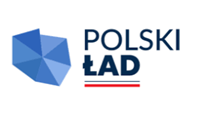 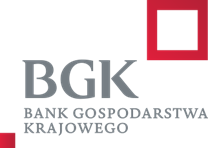 Zamawiający: Gmina Mikołajki, pow. Mrągowo, woj. warmińsko-mazurskie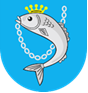 SPECYFIKACJA WARUNKÓW ZAMÓWIENIAzwana dalej SWZ, na wykonanie robót budowlanych pn.:"Budowa wraz z niezbędną infrastrukturą stadionu wielofunkcyjnego oraz kompleksu wodno-rekreacyjnego i edukacyjnego w Mikołajkach"Źródło wspófinansowania:Rządowy Fundusz Polski Ład: Program Inwestycji StrategicznychTryb udzielenia zamówienia: Przetarg nieograniczonyTryb zgodny z art. 132 ustawy z dnia 11 września 2019 r. Prawo Zamówień Publicznych (t.j. Dz.U. z 2023r., poz. 1605 ze zmianami)Ogłoszenie o zamówieniu zostało opublikowane w Dzienniku Urzędowym Unii Europejskiejw dniu: 12.07.2024 r. Nr sprawy: IZP.271.12.2024Burmistrz Miasta Mikołajki    								       ZATWIERDZAMMikołajki, lipiec 2024 r.Spis treściNazwa oraz adres Zamawiającego, numer telefonu, adres poczty elektronicznej oraz strony internetowej prowadzonego postępowania  	3Adres strony internetowej, na której udostępniane będą zmiany i wyjaśnienia treści SWZ oraz inne dokumenty zamówienia bezpośrednio związane z postepowaniem o udzielenie zamówienia  	3Tryb udzielenia zamówienia i informacje uzupełniające 	3Informacja o uprzedniej ocenie ofert zgodnie z art. 139 ustawy Pzp	4Opis przedmiotu zamówienia	4Termin wykonania zamówienia 	9Podstawy wykluczenia 	9Warunki udziału w postępowaniu 	12Informacja o podmiotowych środkach dowodowych (oświadczenia i dokumenty, jakie zobowiązani są dostarczyć Wykonawcy w celu potwierdzenia spełniania warunków udziału w postępowaniu oraz wykazania braku podstaw wykluczenia)	17Projektowane postanowienia umowy w sprawie zamówienia publicznego, które zostaną wprowadzone do treści tej umowy	20Informacje o środkach komunikacji elektronicznej, przy użyciu których zamawiający będzie komunikował się z wykonawcami, oraz informacje o wymaganiach technicznych i organizacyjnych sporządzania, wysyłania i odbierania korespondencji elektronicznej 	20Informacje o sposobie komunikowania się zamawiającego z wykonawcami w inny sposób niż przy użyciu środków komunikacji elektronicznej w przypadku zaistnienia jednej z sytuacji określonych w art.65 ust.1, art. 66 i art.69  	22Wskazanie osób uprawnionych do komunikowania się z wykonawcami 	22Termin związania ofertą 	23Opis sposobu przygotowania oferty 	23Sposób oraz termin składania ofert 	26Termin otwarcia ofert 	26Sposób obliczenia ceny 	27Opis kryteriów oceny ofert, wraz z podaniem wag tych kryteriów, i sposobu oceny ofert 	28Wadium 	29Informacje o formalnościach, jakie muszą zostać dopełnione po wyborze oferty w celu zawarcia umowy w sprawie zamówienia publicznego 	31Informacje dotyczące zabezpieczenia należytego wykonania umowy …………….31Podwykonawstwo	31Pouczenie o środkach ochrony prawnej przysługujących wykonawcy	32Ochrona danych osobowych	32Załączniki do SWZ	33Nazwa oraz adres Zamawiającego:Gmina Mikołajki11-730 Mikołajki, ul. Kolejowa 7Numer telefonu:87/4219050Adres poczty elektronicznej:umig@mikolajki.plAdres strony internetowej prowadzonego postępowania:Postępowanie o udzielenie zamówienia prowadzone będzie przy użyciu Platformy Zakupowej zwanej dalej „Platforma” pod adresem:https://platformazakupowa.pl/pn/umg_mikolajki Ilekroć w SWZ lub w przepisach o zamówieniach publicznych mowa jest o stronie              internetowej prowadzonego postępowania należy przez to rozumieć także Platformę.Adres strony internetowej, na której udostępniane będą zmiany i wyjaśnienia treści SWZ oraz inne dokumenty zamówienia bezpośrednio związane z postępowaniem o udzielenie zamówienia to: https://platformazakupowa.pl/pn/umg_mikolajkiPostepowanie prowadzone jest w trybie przetargu nieograniczonego na podstawie art. 132 ustawy z dnia 11 września 2019 r. Prawo Zamówień Publicznych (t.j. Dz.U.                  z 2023r., poz. 1605 ze zmianami) – zwanej dalej „ustawą Pzp”. Postępowanie prowadzone jest w procedurze właściwej dla zamówienia o wartości równej lub przekraczającej 5 538 000,00 Euro dla robót budowlanych.Zamawiający nie przewiduje zastosowania aukcji elektronicznej. Przedmiot zamówienia został podzielony na części. Zamawiający nie dopuszcza składania ofert wariantowych oraz nie przewiduje złożenia oferty w postaci katalogów elektronicznych. Zamawiający nie przewiduje udzielania zamówień, o których mowa w art. 214 ust. 1 pkt 7 i 8 ustawy Pzp.Zamawiający nie prowadzi postępowania w celu zawarcia umowy ramowej. Zamawiający nie zastrzega możliwości ubiegania się o udzielenie zamówienia wyłącznie przez Wykonawców, o których mowa w art. 94 ustawy Pzp. Zamawiający nie przewiduje zwrotu kosztów udziału w postępowaniu z wyjątkiem sytuacji, o której mowa w art. 261 ustawy Pzp. Zamawiający na podstawie art. 441 Ustawy Pzp przewiduje zastosowanie prawa opcji w części nr 1.Zamawiający przewiduje prawo opcji udzielane na zasadach określonych w niniejszej SWZ oraz w projekcie umowy stanowiącym załącznik nr 9 do SWZ.Prawo opcji realizowane jest z zachowaniem następujących zasad:Zamawiający złoży Wykonawcy pisemne oświadczenie o skorzystaniu z prawa opcji ze wskazaniem terminu, od którego obowiązują wszystkie zapisy dotyczące zamówienia realizowanego w ramach opcji.Rozliczenie przedmiotu umowy objętego zakresem zamówienia podstawowego oraz w ramach prawa opcji nastąpi na podstawie cen określonych w ofercie wykonawcy.Prawo opcji stanowi wyłącznie uprawnienie Zamawiającego, a Wykonawcy nie służy roszczenie o wykonanie przez Zamawiającego tego prawa. Wykonawcy nie przysługuje żadne roszczenie w stosunku do zamawiającego w przypadku, gdy Zamawiający nie skorzysta z prawa opcji.Wykonawcy nie przysługuje prawo rezygnacji z realizacji opcji i nie może składać oferty jedynie w zakresie zamówienia podstawowego. W przypadku złożenia przez Zamawiającego oświadczenia o skorzystaniu z prawa opcji Wykonawca jest obowiązany do wykonania przedmiotu zamówienia w pełnym zakresie tj. zarówno zamówienia podstawowego, jak i objętego prawem opcji. Realizacja zamówienia realizowanego w ramach prawa opcji odbywa się na zasadach właściwych dla zamówienia podstawowego.Zamawiający nie prowadzi postępowania w celu zawarcia umowy ramowej.Zamawiający nie zastrzega możliwości ubiegania się o udzielenie zamówienia wyłącznie przez Wykonawców, o których mowa w art. 94 ustawy Pzp.Zamawiający nie przewiduje zwrotu kosztów udziału w postępowaniu z wyjątkiem sytuacji, o której mowa w art. 261 ustawy Pzp.Zamawiający nie określa wymagań związanych z zatrudnianiem osób, o których mowa w art. 96 ust. 2 pkt 2 Pzp.Szacunkowa wartość przedmiotowego zamówienia nie przekracza progów unijnych                o jakich mowa w art. 3 ustawy Pzp.Zamawiający zgodnie z przepisem art. 257 ustawy, przewiduje możliwość unieważnienia przedmiotowego postępowania o udzielenie zamówienia, jeżeli środki publiczne, które Zamawiający zamierzał przeznaczyć na sfinansowanie całości lub części zamówienia (co dotyczy zarówno wartości netto inwestycji, jak i wartości podatku VAT odrębnie), nie zostały mu przyznane.Zamawiający przewiduje zastosowanie tzw. „procedury odwróconej”, o której mowa               w art. 139 ust. 1 ustawy Pzp tj. zamawiający najpierw dokona badania i oceny ofert,                 a następnie dokona oceny podmiotowej wykonawcy, którego oferta została najwyżej oceniona w zakresie braku podstaw wykluczenia oraz spełniania warunków udziału                  w postępowaniu.Przedmiotem zamówienia jest wykonanie zadania inwestycyjnego pn. „Budowa wraz z niezbędną infrastrukturą stadionu wielofunkcyjnego oraz kompleksu wodno-rekreacyjnego i edukacyjnego w Mikołajkach”.I. Zamówienie zostało podzielone na części, tj.: 1. Część nr 1: Wykonanie robót budowlanych pn.: Budowa stadionu wielofunkcyjnego wraz z niezbędną infrastrukturą oraz zagospodarowaniem terenu – na podstawie dokumentacji projektowej pod tym samym tytułem wykonanej przez PRIMO PROJEKT Sp. z o.o. ul. Okólna 43A/43B/3B, 05-270 Marki w zakresie zgodnym z:Etap I Zamówienie podstawowe (część gwarantowana):Projekt Zagospodarowania Terenu;Projekt Architektoniczno - Budowlany;Projekt Techniczny Etap I;Inwentaryzacja zieleni wraz z gospodarką drzewostanemProjekt Wykonawczy (techniczny) zjazdu klasy B dwukierunkowegoSpecyfikacje techniczne.Wykonanie robót budowlanych obejmuje m.in.: boisko do piłki nożnej o nawierzchni z trawy naturalnej, bieżnię okrężną oraz bieżnię prostą o nawierzchni poliuretanowej, skocznię do skoku w dal i trójskoku, rzutnię do pchnięcia kulą, skocznię do skoku wzwyż, rzutnię do rzutu oszczepem, rzutnię do rzutu dyskiem, skocznię do skoku o tyczce, rów z wodą do biegów z przeszkodami, kontenerowe stanowisko sędziowskie, wiaty dla zawodników rezerwowych oraz personelu medycznego, trybuny, obiekt gospodarczy, tereny utwardzone z kostki betonowej jako komunikacji wewnętrznej oraz parkingi, ogrodzenia, odwodnienie bieżni i terenu wraz ze zbiornikiem retencyjnym, instalację nawodnienia boiska z trawy naturalnej oraz terenu przy umocnionych skarpach, oświetlenie kompleksu, wiatę śmietnikową, elementy małej architektury, umocnienia skarp oraz kosze gabionowe jako ściany oporowe, windę dla niepełnosprawnych, wycinki i nasadzenia.Etap II Zamówienie objęte prawem opcji:Projekt Zagospodarowania Terenu;Projekt Architektoniczno - Budowlany;Projekt Techniczny Etap II;Specyfikacje techniczne.Wykonanie robót budowlanych obejmuje m.in.: zaplecze sanitarno-szatniowe, tereny utwardzone z kostki betonowej jako komunikacja wewnętrzna, instalacji sanitarnych zewnętrznych i wewnętrznych dla budynku: wodociągowej, kanalizacji sanitarnej, kanalizacji deszczowej, wody szarej, instalacji elektrycznej i teletechnicznej.W szczególności przedmiot zamówienia obejmuje wykonanie robót opisanych ww. dokumentacją projektową stanowiącą załącznik nr 2.1 do swz. Część nr 2: Zaprojektowanie i wykonanie robót budowlanych pn.: „Budowa kompleksu wodno-rekreacyjnego i edukacyjnego w Mikołajkach” na podstawie Programu Funkcjonalno – Użytkowego autorstwa Artur Cebula Anna Kunkel Architekci Sowia Wola Folwarczna, ul. Rysia 13; 05–152 Czosnów w zakresie zgodnym z:Część I Opis przedmiotu zamówienia – część opisowa;Część II Opis przedmiotu zamówienia – część graficzna;Część III – część informacyjna.Wykonanie tej części obejmuje w szczególności opracowanie kompletnej dokumentacji projektowej dla wykonania robót budowlanych oraz wykonanie zaprojektowanych robót budowlanych które obejmują m.in.: Rozbiórkę istniejących elementów zagospodarowania terenu związanych ze stadionem zlokalizowanym w południowo-zachodniej części terenu; Budowę całorocznego basenu pływackiego oraz zespołu basenów rekreacyjnych wraz z wodnym placem zabaw; Budowę zespołu boisk sportowych; Budowę pawilonu mieszczącego kasy, zespół szatniowo-sanitarny oraz inne pomieszczenia pomocnicze, techniczne 
i magazynowe; Aranżację strefy rekreacyjnej; Aranżację strefy piknikowej z plażami o układzie tarasowym; Budowę edukacyjnego placu zabaw; Budowę siłowni plenerowej; Budowę wybiegu dla psów; Budowa ciągów komunikacyjnych pieszych i pieszo-jezdnych; Budowę miejsc postojowych pomocniczych dla zespołu; Instalację elementów wyposażenia sportowego oraz małej architektury niezbędnych dla rekreacyjno-sportowej funkcji terenu; Instalację sieci i elementów wyposażenia instalacyjnego niezbędnych dla projektowanych obiektów; Budowę oświetlenia oraz monitoringu terenu; Prace pielęgnacyjne dla istniejącego drzewostanu oraz nowe nasadzenia i aranżacje zieleni.W szczególności przedmiot zamówienia obejmuje wykonanie dokumentacji i robót opisanych Programem Funkcjonalno – Użytkowym stanowiącym załącznik nr 2.2 do SWZ. Wspólny Słownik Zamówień CPV: 45000000-7 Roboty budowlane 71220000-6 Usługi projektowania architektonicznego 71322000-1 Usługi inżynierii projektowej w zakresie inżynierii lądowej i wodnej 71300000-1 Usługi inżynieryjne 71320000-7 Usługi inżynieryjne w zakresie projektowania 71400000-2 Usługi architektoniczne dotyczące planowania przestrzennego i zagospodarowania terenu 71410000-5 Usługi planowania przestrzennego 71520000-9 Usługi nadzoru budowlanego 71500000-3 Usługi związane z budownictwem 45110000-1 Roboty w zakresie burzenia i rozbiórki obiektów budowlanych 45450000-6 Roboty budowlane wykończeniowe, pozostałe 45111300-1 Roboty rozbiórkowe 45212200-8 Roboty budowlane w zakresie budowy obiektów sportowych45112710-5 Roboty w zakresie kształtowania terenów zielonych 45111200-0 Roboty w zakresie przygotowania terenu pod budowę i roboty ziemne 45231100-6 Ogólne roboty budowlane związane z budową rurociągów 45231110-9 Roboty budowlane w zakresie kładzenia rurociągów 45231300-8 Roboty budowlane w zakresie budowy wodociągów i rurociągów do odprowadzania ścieków 45232410-9 Roboty w zakresie kanalizacji ściekowej 45233200-1 Roboty w zakresie różnych nawierzchni 45453000-7 Roboty remontowe i renowacyjne 71700000-5 Usługi nadzoru i kontroliInformacje uzupełniająceMateriały pochodzące z rozbiórki, Wykonawca winien posortować i następnie 
w obecności i z udziałem Inspektora nadzoru odpowiednio zakwalifikować. Materiały 
z rozbiórki przeznaczone do ponownego wykorzystania należy załadować, przewieźć 
i zeskładować w miejsce wskazane przez Zamawiającego lub Inspektora nadzoru 
w odległości do 10 km, w sposób uporządkowany i właściwy dla danego asortymentu. Materiały z rozbiórki nienadające się do wykorzystania stają się własnością Wykonawcy i winny być usunięte poza plac budowy na koszt Wykonawcy i z zachowaniem przepisów ustawy o odpadach;Wykonawca, który powołuje się na rozwiązania równoważne jest obowiązany wykazać, 
że oferowane przez niego rozwiązanie spełnia wymagania określone przez Zamawiającego. W takim przypadku Wykonawca załącza do oferty wykaz rozwiązań równoważnych wraz z jego opisem lub normami.Wykonawca musi zapewnić wykonanie robót budowlanych zgodnie z prawem polskim, 
a w szczególności z przepisami techniczno-budowlanymi, przepisami dotyczącymi samodzielnych funkcji technicznych w budownictwie oraz przepisami dotyczącymi wyrobów, materiałów stosowanych w budownictwie.Wszystkie materiały zastosowane przez Wykonawcę muszą mieć aktualne atesty, certyfikaty lub deklaracje zgodności dopuszczające ich zastosowanie w budownictwie. Wykonawca urządzi zaplecze budowy i zabezpieczy plac budowy we własnym zakresie.W trakcie trwania robót Wykonawca jest zobowiązany do zapewnienia ciągłości ruchu drogowego i pieszego. Wykonawca zobowiązany jest do zapewnienia bezpiecznych warunków ruchu drogowego kołowego i pieszego w rejonie prowadzonych robót. Zamawiający nie ponosi odpowiedzialności za szkody wyrządzone przez Wykonawcę podczas wykonywania przedmiotu zamówienia.Na Wykonawcy spoczywa obowiązek ochrony znaków geodezyjnych, a w przypadku uszkodzenia lub zniszczenia, należy je odtworzyć zgodnie z przepisami prawa geodezyjnego i kartograficznego.Wykonawca opracuje projekt tymczasowej organizacji ruchu wraz z elementami oznakowania i utrzymaniem oznakowania przez okres realizacji robót.Wykonawca w całym okresie wykonywania robót zobowiązany jest zapewnić przejezdność na terenie prowadzonych robót.Po zrealizowaniu robót budowlanych, Wykonawca zobowiązany jest do przeprowadzenia wszystkich niezbędnych prób, sprawdzeń i pomiarów, a po uzyskaniu pozytywnych wyników przedstawienia ich w protokołach i przekazania Zamawiającemu. W przypadku dokonania jakichkolwiek zmian dopuszczalnych przepisami i zgodnych z umową, należy przedłożyć Zamawiającemu dokumentację powykonawczą wraz z atestami, certyfikatami i deklaracjami zgodności. Wykonawca zobowiązany jest do sporządzenia geodezyjnej inwentaryzacji powykonawczej w formie GIS/CAD na nośniku CD oraz w formie papierowej przejętej do zasobów PODGiK i przekazanie jej Zamawiającemu najpóźniej w dniu odbioru robót.Zamawiający nie zapewnia punktu poboru energii elektrycznej, wody oraz innych mediów potrzebnych do realizacji zamówienia. Włączenie i wyłączenie urządzeń, sieci itp. niezbędne do realizacji budowy Wykonawca uzyska we własnym zakresie i również poniesie koszty z tym związane.Wykonawca ponosi pełną odpowiedzialność za prawidłowe prowadzenie robót, a w tym: za oznakowanie robót, bezpieczeństwo ruchu na drogach w strefie prowadzonych robót. Poza tym, Wykonawca ponosi odpowiedzialność odszkodowawczą wobec osób trzecich w związku z prowadzonymi robotami.Wykonawca zobowiązany jest przedłożyć Zamawiającemu do zatwierdzenia harmonogram rzeczowo – finansowy robót w terminie 14 dni od daty podpisania umowy z Wykonawcą. Zamawiający zgłosi uwagi do harmonogramu w ciągu 14 dni od daty przedłożenia harmonogramu do zatwierdzenia lub zatwierdzi harmonogram w ciągu 14 dni od daty jego przedłożenia. Tryb ten dotyczy również aktualizacji harmonogramu wynikającej z przyczyn niezależnych od Wykonawcy.Wykonawca zobowiązany jest do posiadania przez cały okres obowiązywania umowy, ubezpieczenia od odpowiedzialności cywilnej w zakresie prowadzonej działalności gospodarczej zgodnej z przedmiotem zamówienia. W przypadku konieczności kontynuacji ubezpieczenia zobowiązany jest do przedłożenia Zamawiającemu bez odrębnego wezwania. Wykonawca wyłoniony w ramach postępowania, zobowiązany jest przedłożyć Zamawiającemu przed podpisaniem umowy, dowód opłaconej polisy ubezpieczenia od odpowiedzialności cywilnej w zakresie prowadzonej działalności związanej 
z przedmiotem zamówienia na kwotę co najmniej 3 000 000,00 zł.Szczegółowy opis przedmiotu zamówienia, opis wymagań Zamawiającego w zakresie realizacji i odbioru określają: Dokumentacja projektowa wymieniona w pkt I przedmiotowego rozdziału, SWZ oraz projektowane postanowienia umowy. Wszystkie wymagania określone  w dokumentach powyżej stanowią wymagania minimalne, a ich spełnienie jest obligatoryjne.Zamawiający  informuje, że złożenie oferty nie musi być poprzedzone odbyciem wizji lokalnej lub sprawdzeniem dokumentów dotyczących zamówienia jakie znajdują się 
w dyspozycji Zamawiającego, a jakie będą udostępniane podmiotom zgłaszającym chęć udziału w postępowaniu.  Zamawiający zaleca, aby Wykonawcy dokonali wizji lokalnej na terenie realizacji inwestycji i w jego okolicy w celu dokonania oceny dokumentów i informacji przekazywanych w ramach przedmiotowego postępowania przez Zamawiającego.Zamawiający wymaga od wykonawcy udzielenia gwarancji jakości na wykonane roboty na okres min. 60 miesięcy od daty wykonania całego Przedmiotu Umowy, za który uznaje się podpisanie protokołu odbioru końcowego. Okres rękojmi jest równy okresowi gwarancji.  Okres gwarancji jest jednym z kryteriów oceny ofert.Zamawiający nie zastrzega obowiązku osobistego wykonania przez wykonawcę kluczowych zadań, o których mowa w art. 60 i art. 121 ustawy Pzp.Wymagania dotyczące zatrudniania przez wykonawcę lub podwykonawcę na podstawie umowy o pracę: Na podstawie art. 95 ustawy Pzp zamawiający wymaga zatrudnienia przez wykonawcę, podwykonawcę lub dalszego podwykonawcę osób wykonujących wszelkie czynności wchodzące w tzw. koszty bezpośrednie na  podstawie umowy o pracę w ilości niezbędnej do realizacji przedmiotu zamówienia. Wymóg ten dotyczy osób, które wykonują czynności bezpośrednio związane z wykonywaniem robót, czyli tzw. Robotników budowlanych, operatorów sprzętu – jeżeli wykonanie tych czynności polega na wykonaniu pracy w rozumieniu przepisów Kodeksu pracy, o ile czynności te nie będą wykonywane osobiście przez osoby prowadzące działalność gospodarczą. Wymóg nie dotyczy natomiast m. in. Następujących osób: kierujących budową, wykonujących obsługę geodezyjną, dostawców materiałów budowlanych.Art. 22 § 1 ustawy z dnia 26 czerwca 1974 r. – Kodeks pracy: przez nawiązanie stosunku pracy pracownik zobowiązuje się do wykonywania pracy określonego rodzaju na rzecz pracodawcy i pod jego kierownictwem oraz w miejscu i czasie wyznaczonym przez pracodawcę, a pracodawca – do zatrudnienia pracownika za wynagrodzeniem. W trakcie realizacji zamówienia Zamawiający będzie uprawniony do wykonywania czynności kontrolnych wobec wykonawcy odnośnie spełnienia przez wykonawcę lub podwykonawcę wymogu zatrudnienia na podstawie umowy o pracę osób wykonujących wskazane czynności. W szczególności do:żądania oświadczeń i dokumentów w zakresie potwierdzenia spełniania 
w/w wymogów i dokonywania ich oceny,żądania wyjaśnień w przypadku wątpliwości w zakresie potwierdzenia spełniania w/w wymogów,przeprowadzania kontroli na miejscu wykonywania świadczenia.W trakcie realizacji zamówienia na każde wezwanie zamawiającego  w wyznaczonym                     w wezwaniu terminie wykonawca przedłoży zamawiającemu oświadczenie lub inne dokumenty w celu potwierdzenia spełnienia wymogu zatrudnienia na podstawie umowy o pracę przez wykonawcę lub podwykonawcę osób wykonujących wskazane w/w ppkt.1) czynności, w trakcie realizacji  niniejszego zamówienia.Oświadczenie, o którym mowa wyżej powinno zawierać w szczególności: dokładne określenie podmiotu składającego oświadczenie, datę złożenia oświadczenia, wskazanie, że objęte wezwaniem czynności wykonują osoby zatrudnione na podstawie umowy o pracę wraz ze wskazaniem liczby tych osób, rodzaju umowy o pracę i wymiaru etatu, podpis osoby uprawnionej do złożenia oświadczenia w imieniu wykonawcy lub podwykonawcy.Szczegółowe zasady dokumentowania zatrudnienia na podstawie umowy o pracę w/w osób oraz kontrolowanie tego obowiązku przez Zamawiającego i przewidziane z tego tytułu sankcje zostały określone w projekcie umowy.Zamawiający nie określa dodatkowych wymagań związanych z zatrudnianiem osób,                        o których mowa w art. 96 ust. 2 pkt 2 ustawy Pzp. Wymagany termin wykonania zamówienia: do 31.03.2026r., w tym:            1. Część nr 1:                 1.1 roboty budowlane do 31.10.2025r.,     1.2 uzyskanie prawomocnej decyzji na użytkowanie a w przypadku, gdy zgodnie  z obowiązującymi przepisami uzyskanie decyzji o pozwoleniu na użytkowanie nie będzie konieczne – zawiadomienie o zakończeniu budowy wszystkich obiektów budowlanych składających się na przedmiot umowy i niezgłoszenie sprzeciwu przez właściwy organ – do 15.01.2026r.W przypadku skorzystania przez Zamawiającego z prawa opcji:• rozpoczęcie – w terminie do 14 dni od otrzymania zawiadomienia o skorzystaniu przez Zamawiającego z prawa opcji, • zakończenie: do terminu realizacji zamówienia podstawowego.(Zamawiający ma prawo do skorzystania z przewidzianego prawa opcji w terminie do 3 miesięcy od dnia podpisania umowy).2. Część nr 2:2.1 Termin wykonania Dokumentacji Projektowej:a) Część niezbędna do uzyskania pozwolenia na budowę lub zgłoszenia rozpoczęcia robót budowlanych zawierająca elementy wymienione w § 1 ust. 5 pkt 1) lit. a), b), g), h), i) projektu umowy w terminie 120 dni od podpisania umowy,b) pozostałe wymienione w § 1 ust. 5 pkt 1) lit. c), d), e), f) projektu umowy w terminie do 45 dni przed zamierzonym terminem rozpoczęcia danego zakresu robót wymienionego w zatwierdzonym przez Zamawiającego harmonogramie rzeczowo – finansowym.”2.2 roboty budowlane wraz z uzyskaniem prawomocnej decyzji na użytkowanie a w przypadku, gdy zgodnie  z obowiązującymi przepisami uzyskanie decyzji o pozwoleniu na użytkowanie nie będzie konieczne – zawiadomienie o zakończeniu budowy wszystkich obiektów budowlanych składających się na przedmiot umowy i niezgłoszenie sprzeciwu przez właściwy organ do 31.03.2026r.Zamawiający wykluczy z postępowania Wykonawców, wobec których zachodzą podstawy wykluczenia, o których mowa w art. 108 ust. 1 ustawy Pzp.Podstawy wykluczenia art. 108 ust. 1:       	Z postępowania o udzielenie zamówienia wyklucza się Wykonawcę:będącego osobą fizyczną, którego prawomocnie skazano za przestępstwo:udziału w zorganizowanej grupie przestępczej albo związku mającym na celu popełnienie przestępstwa lub przestępstwa skarbowego, o którym mowa w art. 258 Kodeksu karnego;handlu ludźmi, o którym mowa w art. 189a Kodeksu karnego;o którym mowa w art. 228–230a, art. 250a Kodeksu karnego, w art. 46–48 ustawy z dnia 25 czerwca 2010 r. o sporcie (Dz. U. z 2020 r. poz. 1133 oraz z 2021 r. poz. 2054) lub w art. 54 ust. 1–4 ustawy z dnia 12 maja 2011 r. o refundacji leków, środków spożywczych specjalnego przeznaczenia żywieniowego oraz wyrobów medycznych (Dz. U. z 2021 r. poz. 523, 1292, 1559 i 2054);finansowania przestępstwa o charakterze terrorystycznym, o którym mowa w art. 165a Kodeksu karnego, lub przestępstwo udaremniania lub utrudniania stwierdzenia przestępnego pochodzenia pieniędzy lub ukrywania ich pochodzenia, o którym mowa w art. 299 Kodeksu karnego;o charakterze terrorystycznym, o którym mowa w art. 115 § 20 Kodeksu karnego, lub mające na celu popełnienie tego przestępstwa;powierzenia wykonywania pracy małoletniemu cudzoziemcowi, o którym mowa w art. 9 ust. 2 ustawy z dnia 15 czerwca 2012 r. o skutkach powierzania wykonywania pracy cudzoziemcom przebywającym wbrew przepisom na terytorium Rzeczypospolitej Polskiej (Dz. U. poz. 769);przeciwko obrotowi gospodarczemu, o których mowa w art. 296–307 Kodeksu karnego, przestępstwo oszustwa, o którym mowa w art. 286 Kodeksu karnego, przestępstwo przeciwko wiarygodności dokumentów, o których mowa w art. 270–277d Kodeksu karnego, lub przestępstwo skarbowe;o którym mowa w art. 9 ust. 1 i 3 lub art. 10 ustawy z dnia 15 czerwca 2012 r. o skutkach powierzania wykonywania pracy cudzoziemcom przebywającym wbrew przepisom na terytorium Rzeczypospolitej Polskiej – lub za odpowiedni czyn zabroniony określony                          w przepisach prawa obcego;jeżeli urzędującego członka jego organu zarządzającego lub nadzorczego, wspólnika spółki w spółce jawnej lub partnerskiej albo komplementariusza w spółce komandytowej lub komandytowo-akcyjnej lub prokurenta prawomocnie skazano za przestępstwo, o którym mowa w pkt 1;wobec którego wydano prawomocny wyrok sądu lub ostateczną decyzję administracyjną o zaleganiu z uiszczeniem podatków, opłat lub składek na ubezpieczenie społeczne lub zdrowotne, chyba że wykonawca odpowiednio przed upływem terminu składania ofert dokonał płatności należnych podatków, opłat lub składek na ubezpieczenie społeczne lub zdrowotne wraz z odsetkami lub grzywnami lub zawarł wiążące porozumienie w sprawie spłaty tych należności;wobec którego prawomocnie orzeczono zakaz ubiegania się o zamówienia publiczne;jeżeli zamawiający może stwierdzić, na podstawie wiarygodnych przesłanek, że wykonawca zawarł z innymi wykonawcami porozumienie mające na celu zakłócenie konkurencji, w szczególności jeżeli należąc do tej samej grupy kapitałowej                                 w rozumieniu ustawy z dnia 16 lutego 2007 r. o ochronie konkurencji i konsumentów, złożyli odrębne oferty, oferty częściowe lub wnioski o dopuszczenie do udziału w postępowaniu, chyba że wykażą, że przygotowali te oferty lub wnioski niezależnie od siebie;jeżeli, w przypadkach, o których mowa w art. 85 ust. 1 ustawy Pzp, doszło do zakłócenia konkurencji wynikającego z wcześniejszego zaangażowania tego wykonawcy lub podmiotu, który należy z wykonawcą do tej samej grupy kapitałowej w rozumieniu ustawy z dnia 16 lutego 2007 r. o ochronie konkurencji i konsumentów, chyba że spowodowane tym zakłócenie konkurencji może być wyeliminowane w inny sposób niż przez wykluczenie wykonawcy z udziału w postępowaniu o udzielenie zamówienia.Z postępowania o udzielenie zamówienia wyklucza się Wykonawców, w stosunku do których zachodzi którakolwiek z okoliczności wskazanych w art. 109 ust. 1 pkt 1-10 ustawy Pzp, tj.:który naruszył obowiązki dotyczące płatności podatków, opłat lub składek na ubezpieczenia społeczne lub zdrowotne, z wyjątkiem przypadku, o którym mowa w art. 108 ust. 1 pkt 3, chyba że wykonawca odpowiednio przed upływem terminu do składania wniosków o dopuszczenie do udziału w postępowaniu albo przed upływem terminu składania ofert dokonał płatności należnych podatków, opłat lub składek na ubezpieczenia społeczne lub zdrowotne wraz z odsetkami lub grzywnami lub zawarł wiążące porozumienie w sprawie spłaty tych należności;który naruszył obowiązki w dziedzinie ochrony środowiska, prawa socjalnego lub prawa pracy:będącego osobą fizyczną skazanego prawomocnie za przestępstwo przeciwko środowisku, o którym mowa w rozdziale XXII Kodeksu karnego lub za przestępstwo przeciwko prawom osób wykonujących pracę zarobkową, o którym mowa w rozdziale XXVIII Kodeksu karnego, lub za odpowiedni czyn zabroniony określony w przepisach prawa obcego,będącego osobą fizyczną prawomocnie ukaranego za wykroczenie przeciwko prawom pracownika lub wykroczenie przeciwko środowisku, jeżeli za jego popełnienie wymierzono karę aresztu, ograniczenia wolności lub karę grzywny,wobec którego wydano ostateczną decyzję administracyjną o naruszeniu obowiązków wynikających z prawa ochrony środowiska, prawa pracy lub przepisów o zabezpieczeniu społecznym, jeżeli wymierzono tą decyzją karę pieniężną;jeżeli urzędującego członka jego organu zarządzającego lub nadzorczego, wspólnika spółki w spółce jawnej lub partnerskiej albo komplementariusza w spółce komandytowej lub komandytowo-akcyjnej lub prokurenta prawomocnie skazano za przestępstwo lub ukarano za wykroczenie, o którym mowa w pkt 2 lit. a lub b;w stosunku do którego otwarto likwidację, ogłoszono upadłość, którego aktywami zarządza likwidator lub sąd, zawarł układ z wierzycielami, którego działalność gospodarcza jest zawieszona albo znajduje się on w innej tego rodzaju sytuacji wynikającej z podobnej procedury przewidzianej w przepisach miejsca wszczęcia tej procedury;który w sposób zawiniony poważnie naruszył obowiązki zawodowe, co podważa jego uczciwość, w szczególności gdy wykonawca w wyniku zamierzonego działania lub rażącego niedbalstwa nie wykonał lub nienależycie wykonał zamówienie, co zamawiający jest w stanie wykazać za pomocą stosownych dowodów;jeżeli występuje konflikt interesów w rozumieniu art. 56 ust. 2, którego nie można skutecznie wyeliminować w inny sposób niż przez wykluczenie wykonawcy;który, z przyczyn leżących po jego stronie, w znacznym stopniu lub zakresie nie wykonał lub nienależycie wykonał albo długotrwale nienależycie wykonywał istotne zobowiązanie wynikające z wcześniejszej umowy w sprawie zamówienia publicznego lub umowy koncesji, co doprowadziło do wypowiedzenia lub odstąpienia od umowy, odszkodowania, wykonania zastępczego lub realizacji uprawnień z tytułu rękojmi za wady;który w wyniku zamierzonego działania lub rażącego niedbalstwa wprowadził zamawiającego w błąd przy przedstawianiu informacji, że nie podlega wykluczeniu, spełnia warunki udziału w postępowaniu lub kryteria selekcji, co mogło mieć istotny wpływ na decyzje podejmowane przez zamawiającego w postępowaniu o udzielenie zamówienia, lub który zataił te informacje lub nie jest w stanie przedstawić wymaganych podmiotowych środków dowodowych;który bezprawnie wpływał lub próbował wpływać na czynności zamawiającego lub próbował pozyskać lub pozyskał informacje poufne, mogące dać mu przewagę w postępowaniu o udzielenie zamówienia;który w wyniku lekkomyślności lub niedbalstwa przedstawił informacje wprowadzające w błąd, co mogło mieć istotny wpływ na decyzje podejmowane przez zamawiającego w postępowaniu o udzielenie zamówienia.Wykluczenie Wykonawcy następuje zgodnie z art. 111 ustawy Pzp.Samooczyszczenie – w okolicznościach określonych w art. 108 ust. 1 pkt 1, 2 i 5 lub art. 109 ust. 1 pkt. 2-5 i 7-10 Wykonawca nie podlega wykluczeniu, jeżeli udowodni Zamawiającemu, że spełnił łącznie następujące przesłanki:naprawił lub zobowiązał się do naprawienia szkody wyrządzonej przestępstwem, wykroczeniem lub swoim nieprawidłowym postępowaniem, w tym poprzez zadośćuczynienie pieniężne;wyczerpująco wyjaśnił fakty i okoliczności związane z przestępstwem, wykroczeniem lub swoim nieprawidłowym postępowaniem oraz spowodowanymi przez nie szkodami, aktywnie współpracując odpowiednio z właściwymi organami, w tym organami ścigania, lub Zamawiającym;podjął konkretne środki techniczne, organizacyjne i kadrowe, odpowiednie dla zapobiegania dalszym przestępstwom, wykroczeniom lub nieprawidłowemu postępowaniu, w szczególności:zerwał wszelkie powiązania z osobami lub podmiotami odpowiedzialnymi za nieprawidłowe postępowanie Wykonawcy;zreorganizował personel;wdrożył system sprawozdawczości i kontroli;utworzył struktury audytu wewnętrznego do monitorowania przestrzegania przepisów, wewnętrznych regulacji lub standardów;wprowadził wewnętrzne regulacje dotyczące odpowiedzialności i odszkodowań za nieprzestrzeganie przepisów, wewnętrznych regulacji lub standardów;Zamawiający ocenia, czy podjęte przez Wykonawcę czynności są wystarczające do wykazania jego rzetelności, uwzględniając wagę i szczególne okoliczności czynu Wykonawcy, a jeżeli uzna, że nie są wystarczające, wyklucza Wykonawcę.Na podstawie art. 7 ust. 1 Ustawy z dnia 13 kwietnia 2022 r. o szczególnych rozwiązaniach w zakresie przeciwdziałania wspieraniu agresji na Ukrainę oraz służących ochronie bezpieczeństwa narodowego (t. j. Dz.U. z 2023 r. poz. 1497 ze zm.), z postępowania o udzielenie zamówienia publicznego wyklucza się:wykonawcę oraz uczestnika konkursu wymienionego w wykazach określonych w rozporządzeniu 765/2006 i rozporządzeniu 269/2014 albo wpisanego na listę na podstawie decyzji w sprawie wpisu na listę rozstrzygającej o zastosowaniu środka, o którym mowa w art. 1 pkt 3;wykonawcę oraz uczestnika konkursu, którego beneficjentem rzeczywistym w rozumieniu ustawy z dnia 1 marca 2018 r. o przeciwdziałaniu praniu pieniędzy oraz finansowaniu terroryzmu (Dz. U. z 2022 r. poz. 593, z późn. zm. 8 ) jest osoba wymieniona w wykazach określonych w rozporządzeniu 765/2006 i rozporządzeniu 269/2014 albo wpisana na listę lub będąca takim beneficjentem rzeczywistym od dnia 24 lutego 2022 r., o ile została wpisana na listę na podstawie decyzji w sprawie wpisu na listę rozstrzygającej o zastosowaniu środka, o którym mowa w art. 1 pkt 3;wykonawcę oraz uczestnika konkursu, którego jednostką dominującą w rozumieniu art. 3 ust. 1 pkt 37 ustawy z dnia 29 września 1994 r. o rachunkowości (Dz. U. z 2023 r. poz. 120 i 295) jest podmiot wymieniony w wykazach określonych w rozporządzeniu 765/2006 i rozporządzeniu 269/2014 albo wpisany na listę lub będący taką jednostką dominującą od dnia 24 lutego 2022 r., o ile został wpisany na listę na podstawie decyzji w sprawie wpisu na listę rozstrzygającej o zastosowaniu środka, o którym mowa w art. 1 pkt 3O udzielenie zamówienia mogą ubiegać się Wykonawcy, którzy nie podlegają wykluczeniu na zasadach określonych w  rozdziale VII SWZ oraz spełniają określone przez Zamawiającego warunki udziału w postępowaniu o których mowa w art. 112 ust 1 ustawy Pzp.O udzielenie zamówienia mogą ubiegać się Wykonawcy, którzy spełniają warunki dotyczące:2.1 W części nr 1zdolności do występowania w obrocie gospodarczym; Zamawiający nie określa warunku. uprawnień do prowadzenia określonej działalności gospodarczej lub zawodowej, o ile wynika to z odrębnych przepisów; Zamawiający nie określa warunkusytuacji ekonomicznej lub finansowej; W celu potwierdzenia spełnienia warunku wykonawca winien wykazać, że posiada środki finansowe lub zdolność kredytową w wysokości nie mniejszej niż 1 000 000,00 zł. zdolności technicznej lub zawodowej. Opis sposobu dokonywania oceny spełnienia tego warunku:Wykonawcy w zakresie posiadanego doświadczenia: Wykonawca spełni warunek jeżeli wykaże  że w okresie 8 lat przed upływem terminu składania ofert, a jeżeli okres prowadzenia działalności jest krótszy – w tym okresie, wykonał co najmniej jedną robotę budowlaną, polegającą na budowie lub przebudowie  (w rozumieniu prawa budowlanego) stadionu wielofunkcyjnego obejmującą w jednym zadaniu wykonanie następujących elementów:- boisko piłkarskie o nawierzchni z trawy naturalnej o powierzchni pola gry minimum 400 m²- bieżni poliuretanowej minimum 4 torowej - trybun na minimum 150 miejsc siedzącychz podaniem ich rodzaju, wartości, daty i miejsca wykonania oraz podmiotów, na rzecz których roboty te zostały wykonane oraz załączeniem dowodów określających czy te roboty budowlane zostały wykonane należycie, przy czym dowodami, o których mowa, są referencje bądź inne dokumenty sporządzone przez podmiot, na rzecz którego roboty budowlane zostały wykonane, a jeżeli wykonawca z przyczyn niezależnych od niego nie jest w stanie uzyskać tych dokumentów – inne odpowiednie dokumentyZamawiający zastrzega, że w przypadku Wykonawców wspólnie ubiegających się o udzielenie zamówienia, warunek nie podlega sumowaniu, tj. jeden z wykonawców wspólnie ubiegających się o udzielenie zamówienia musi wykazać się całym wymaganym doświadczeniem powyżej (warunek nie będzie spełniony, jeżeli wszyscy wykonawcy wspólnie ubiegający się o udzielenie zamówienia w sumie wykażą się wymaganym doświadczeniem, ale żaden z nich indywidualnie nie wykazał się całym wymaganym doświadczeniem).Osób skierowanych przez Wykonawcę do realizacji zamówienia:W celu potwierdzenia spełnienia warunku wykonawca winien wykazać, że dysponuje lub będzie dysponować osobami o odpowiednich kwalifikacjach zawodowych,                     doświadczeniu i wykształceniu niezbędnymi do prawidłowej realizacji zamówienia, tj.:osobą, pełniącą funkcję kierownika budowy i równocześnie funkcję kierownika robót dla branży konstrukcyjno-budowlanej, posiadającą uprawnienia do kierowania robotami budowlanymi w  specjalności  konstrukcyjno-budowlanej bez ograniczeń lub posiadającą ważne uprawnienia w ograniczonym zakresie, o ile zakres uprawnień obejmuje zakres wymagany do realizacji przedmiotu zamówienia oraz wykaże, że pełniła funkcję na stanowisku kierownika budowy w realizacji minimum 1 roboty budowlanej polegającej na budowie lub przebudowie stadionu wielofunkcyjnego.osobą, pełniąca funkcję kierownika robót posiadającą uprawnienia do kierowania robotami budowlanymi w specjalności instalacji w zakresie sieci, instalacji i urządzeń cieplnych, wentylacyjnych, gazowych, wodociągowych i kanalizacyjnych,osobą, pełniąca funkcję kierownika robót posiadającą uprawnienia do kierowania robotami budowlanymi w specjalności instalacyjnej  w zakresie sieci, instalacji i urządzeń elektrycznych i elektroenergetycznych, Uwaga: uprawnienia, o których mowa powyżej, powinny być zgodne z ustawą z dnia 7 lipca 1994r. Prawo budowlane (t. j. Dz.U. z 2023 r. poz. 682 ze zm.) lub ważne odpowiadające im kwalifikacje, nadane na podstawie wcześniej obowiązujących przepisów upoważniające do kierowania robotami budowlanymi w zakresie objętym niniejszym zamówieniem zgodnie z art. 12a ustawy Prawo budowlane samodzielne funkcje techniczne w budownictwie, określone w art. 12 ust. 1 ustawy mogą również wykonywać osoby, których odpowiednie kwalifikacje zawodowe zostały uznane na zasadach określonych w przepisach odrębnych. Regulację odrębną stanowią przepisy ustawy z dnia 22 grudnia 2015r. o zasadach uznawania kwalifikacji zawodowych nabytych w państwach członkowskich Unii Europejskiej (t.j. Dz.U. z 2023 r. poz. 334) w przypadku osób będących obywatelami państw członkowskich UE, Konfederacji Szwajcarskiej lub państw członkowskich (EFTA) - stron umowy o Europejskim Obszarze Gospodarczym – prawo do wykonywania samodzielnych funkcji technicznych w budownictwie na terytorium RP winno być potwierdzone odpowiednią decyzją o uznaniu kwalifikacji zawodowych lub prawa do świadczenia usług transgranicznych.dopuszcza się uprawnienia równoważne (w zakresie koniecznym do wykonania przedmiotu zamówienia) – dla osób, które posiadają uprawnienia uzyskane przed dniem wejścia w życie ustawy z dnia 7 lipca 1994r. Prawo budowlane lub stwierdzenie posiadania przygotowania zawodowego do pełnienia samodzielnych funkcji technicznych w budownictwie i zachowały uprawnienia do pełnienia tych funkcji w dotychczasowym zakresie. Zamawiający dopuszcza łączenie wymaganych funkcji przez osoby wskazane do realizacji zamówienia. Jeżeli Wykonawcy wspólnie ubiegają się o udzielenie zamówienia, mogą polegać na zdolnościach tego z Wykonawców, który wykona roboty budowlane lub usługi, do realizacji których te zdolności są wymagane. Jeżeli Wykonawca, w celu potwierdzenia spełniania warunków udziału w postępowaniu, o których mowa w ust. 2 pkt. 2.1 ppkt 4), polega na zdolnościach podmiotów udostępniających zasoby, musi dołączyć do oferty zobowiązanie podmiotu udostępniającego zasoby do oddania mu do dyspozycji niezbędnych zasobów na potrzeby realizacji zamówienia lub inny podmiotowy środek dowodowy potwierdzający, że Wykonawca realizując zamówienie, będzie dysponował niezbędnymi zasobami tych podmiotów.2.2 W części nr 2zdolności do występowania w obrocie gospodarczym; Zamawiający nie określa warunku. uprawnień do prowadzenia określonej działalności gospodarczej lub zawodowej, o ile wynika to z odrębnych przepisów; Zamawiający nie określa warunkusytuacji ekonomicznej lub finansowej; W celu potwierdzenia spełnienia warunku wykonawca winien wykazać, że posiada środki finansowe lub zdolność kredytową w wysokości nie mniejszej niż 3 000 000,00 zł. zdolności technicznej lub zawodowej. Opis sposobu dokonywania oceny spełnienia tego warunku:Wykonawcy w zakresie posiadanego doświadczenia: Wykonawca spełni warunek jeżeli wykaże  że w okresie 8 lat przed upływem terminu składania ofert, a jeżeli okres prowadzenia działalności jest krótszy – w tym okresie, wykonał co najmniej jedną robotę budowlaną, polegającą na budowie lub przebudowie (w rozumieniu prawa budowlanego) obiektu budowlanego o charakterze sportowo-rekreacyjnym obejmującym swoim zakresem:a.a)  kąpielisko lub pływalnię lub basen, z niecką do kąpieli ze stali nierdzewnej o powierzchni min. 300 m² wraz z automatyką w zakresie technologii uzdatniania wody basenowej;  a.b) budynek użyteczności publicznej lub budownictwa mieszkaniowego o powierzchni użytkowej minimum 250 m²,obejmującą zakresem wykonanie robót konstrukcyjnych, wykończeniowych, elewacyjnych i instalacyjnych a.c) obiekt sportowy typu: kort zewnętrzny do tenisa ziemnego lub boisko zewnętrzne do siatkówki lub koszykówki.Zamawiający informuje, że wyżej wskazane w lit a.a), a.b) i a.c) obiekty budowlane mogą być wykonane w  odrębnych zadaniach.z podaniem ich rodzaju, wartości, daty i miejsca wykonania oraz podmiotów, na rzecz których roboty te zostały wykonane oraz załączeniem dowodów określających czy te roboty budowlane zostały wykonane należycie, przy czym dowodami, o których mowa, są referencje bądź inne dokumenty sporządzone przez podmiot, na rzecz którego roboty budowlane zostały wykonane, a jeżeli wykonawca z przyczyn niezależnych od niego nie jest w stanie uzyskać tych dokumentów – inne odpowiednie dokumentyOsób skierowanych przez Wykonawcę do realizacji zamówienia:W celu potwierdzenia spełnienia warunku wykonawca winien wykazać, że dysponuje lub będzie dysponować osobami o odpowiednich kwalifikacjach zawodowych,                     doświadczeniu i wykształceniu niezbędnymi do prawidłowej realizacji zamówienia, tj.:co najmniej jedną osobą do projektowania, posiadającą uprawnienia budowlane w   specjalności architektonicznej bez ograniczeń, lub posiadającą ważne uprawnienia w ograniczonym zakresie, o ile zakres uprawnień obejmuje zakres wymagany do realizacji przedmiotu zamówienia oraz posiada co najmniej 5 letnie doświadczenie zawodowe w projektowaniu od momentu uzyskania uprawnień budowlanych do projektowania oraz wykonała należycie co najmniej 1 robotę polegającą na wykonaniu wielobranżowej dokumentacji projektowo – kosztorysowej dot.: budowy, rozbudowy lub przebudowy obiektu o funkcji sportowo – rekreacyjnej takich jak: kąpielisko, pływalnia, basen lub baseny z niecką ze stali nierdzewnej o powierzchni min. 300 m², dla której uzyskano ostateczną decyzję pozwolenia na budowę, co najmniej jedną osobą, która łącznie posiada: uprawnienia budowlane do projektowania w specjalności instalacyjnej w zakresie sieci, instalacji i urządzeń cieplnych, wentylacyjnych, gazowych, wodociągowych i kanalizacyjnych oraz co najmniej 5 letnie doświadczenie zawodowe w projektowaniu od momentu uzyskania uprawnień budowlanych do projektowania, oraz wykonał należycie co najmniej 1 robotę polegającą na wykonaniu wielobranżowej dokumentacji projektowo – kosztorysowej dot.: budowy, rozbudowy lub przebudowy obiektu o funkcji sportowo – rekreacyjnej takich jak: kąpielisko, pływalnia, basen z niecką o powierzchni min. 300 m²  wraz z automatyką w zakresie: technologii uzdatniania wody basenowej, dla której uzyskano ostateczną decyzję pozwolenia na budowę.co najmniej jedną osobą pełniącą funkcję kierownika budowy, posiadającą uprawnienia budowlane do kierowania robotami budowlanymi w specjalności konstrukcyjno-budowlanej bez ograniczeń lub posiadającą ważne uprawnienia w ograniczonym zakresie, o ile zakres uprawnień obejmuje zakres wymagany do realizacji przedmiotu zamówienia oraz wykaże, że pełniła funkcję na stanowisku kierownika budowy w realizacji minimum 1 roboty budowlanej polegającej na budowie lub przebudowie obiektu o funkcji sportowo – rekreacyjnej takich jak: kąpielisko, pływalnia, basen z niecką ze stali nierdzewnej o powierzchni min. 300 m²Uwaga: uprawnienia, o których mowa powyżej, powinny być zgodne z ustawą z dnia 7 lipca 1994r. Prawo budowlane (t. j. Dz.U. z 2023 r. poz. 682 ze zm.) lub ważne odpowiadające im kwalifikacje, nadane na podstawie wcześniej obowiązujących przepisów upoważniające do kierowania robotami budowlanymi w zakresie objętym niniejszym zamówieniem zgodnie z art. 12a ustawy Prawo budowlane samodzielne funkcje techniczne w budownictwie, określone w art. 12 ust. 1 ustawy mogą również wykonywać osoby, których odpowiednie kwalifikacje zawodowe zostały uznane na zasadach określonych w przepisach odrębnych. Regulację odrębną stanowią przepisy ustawy z dnia 22 grudnia 2015r. o zasadach uznawania kwalifikacji zawodowych nabytych w państwach członkowskich Unii Europejskiej (t.j. Dz.U. z 2023 r. poz. 334) w przypadku osób będących obywatelami państw członkowskich UE, Konfederacji Szwajcarskiej lub państw członkowskich (EFTA) - stron umowy o Europejskim Obszarze Gospodarczym – prawo do wykonywania samodzielnych funkcji technicznych w budownictwie na terytorium RP winno być potwierdzone odpowiednią decyzją o uznaniu kwalifikacji zawodowych lub prawa do świadczenia usług transgranicznych.dopuszcza się uprawnienia równoważne (w zakresie koniecznym do wykonania przedmiotu zamówienia) – dla osób, które posiadają uprawnienia uzyskane przed dniem wejścia w życie ustawy z dnia 7 lipca 1994r. Prawo budowlane lub stwierdzenie posiadania przygotowania zawodowego do pełnienia samodzielnych funkcji technicznych w budownictwie i zachowały uprawnienia do pełnienia tych funkcji w dotychczasowym zakresie. Zamawiający dopuszcza łączenie wymaganych funkcji przez osoby wskazane do realizacji zamówienia. Jeżeli Wykonawcy wspólnie ubiegają się o udzielenie zamówienia, mogą polegać na zdolnościach tego z Wykonawców, który wykona roboty budowlane lub usługi, do realizacji których te zdolności są wymagane. Jeżeli Wykonawca, w celu potwierdzenia spełniania warunków udziału w postępowaniu, o których mowa w ust. 2 pkt 2.1 ppkt 4) i w ust. 2 pkt 2.2 ppkt 4), polega na zdolnościach podmiotów udostępniających zasoby, musi dołączyć do oferty zobowiązanie podmiotu udostępniającego zasoby do oddania mu do dyspozycji niezbędnych zasobów na potrzeby realizacji zamówienia lub inny podmiotowy środek dowodowy potwierdzający, że Wykonawca realizując zamówienie, będzie dysponował niezbędnymi zasobami tych podmiotów.Zamawiający może na każdym etapie postępowania, uznać, że wykonawca nie posiada wymaganych zdolności, jeżeli posiadanie przez wykonawcę sprzecznych interesów, w szczególności zaangażowanie zasobów technicznych lub zawodowych wykonawcy w inne przedsięwzięcia gospodarcze wykonawcy może mieć negatywny wpływ na realizację zamówienia.Udostępnienie zasobów.Stosownie do art. 118 ustawy Pzp Wykonawca może w celu potwierdzenia spełniania warunków udziału w postępowaniu polegać na zdolnościach technicznych lub zawodowych lub sytuacji finansowej lub ekonomicznej podmiotów udostępniających zasoby, niezależnie od charakteru prawnego łączących go z nimi stosunków prawnych.W odniesieniu do warunków dotyczących wykształcenia, kwalifikacji zawodowych lub doświadczenia wykonawcy mogą polegać na zdolnościach podmiotów udostępniających zasoby, jeśli podmioty te wykonają roboty budowlane lub usługi, do realizacji których te zdolności są wymagane.Wykonawca, który polega na zdolnościach lub sytuacji podmiotów udostępniających zasoby, składa, wraz z ofertą, zobowiązanie podmiotu udostępniającego zasoby do oddania mu do dyspozycji niezbędnych zasobów na potrzeby realizacji danego zamówienia lub inny podmiotowy środek dowodowy potwierdzający, że wykonawca realizując zamówienie, będzie dysponował niezbędnymi zasobami tych podmiotów. Wzór oświadczenia stanowi Załącznik nr 3 do SWZ.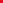 Stosownie do art. 119 ustawy Pzp Zamawiający ocenia, czy udostępniane wykonawcy przez podmioty udostępniające zasoby zdolności techniczne lub zawodowe lub ich sytuacja finansowa lub ekonomiczna pozwalają na wykazanie przez wykonawcę spełniania warunków udziału w postępowaniu, a także bada, czy nie zachodzą wobec tego podmiotu podstawy wykluczenia, które zostały przewidziane względem wykonawcy.Jeżeli zdolności techniczne lub zawodowe lub sytuacja finansowa lub ekonomiczna podmiotu udostępniającego zasoby nie potwierdzają spełniania przez wykonawcę warunków udziału w postępowaniu lub zachodzą wobec tego podmiotu podstawy wykluczenia, zamawiający żąda, aby wykonawca w terminie określonym przez zamawiającego zastąpił ten podmiot innym podmiotem lub podmiotami albo wykazał, że samodzielnie spełnia warunki udziału w postępowaniu.UWAGA: Wykonawca nie może, po upływie terminu składania ofert, powoływać się na zdolności lub sytuację podmiotów udostępniających zasoby, jeżeli na etapie składania ofert nie polegał on w danym zakresie na zdolnościach lub sytuacji podmiotów udostępniających zasoby.Wykonawca, w przypadku polegania na zdolnościach lub sytuacji podmiotów udostępniających zasoby, przedstawia Jednolity Europejski Dokument Zamówienia (JEDZ) podmiotu udostępniającego zasoby potwierdzający brak podstaw wykluczenia podmiotu oraz spełnianie warunków udziału w postępowaniu w zakresie, w jakim podmiot udostępnia swoje zasoby wykonawcy. Wykonawcy mogą wspólnie ubiegać się o udzielenie zamówienia. W takim przypadku Wykonawcy ustanawiają pełnomocnika do reprezentowania ich w postępowaniu albo do reprezentowania i zawarcia umowy w sprawie zamówienia publicznego. Pełnomocnictwo winno być załączone do oferty.W przypadku Wykonawców wspólnie ubiegających się o udzielenie zamówienia, oświadczenia, o których mowa w Rozdziale IX ust. 1 SWZ, składa każdy z wykonawców. Oświadczenia te potwierdzają brak podstaw wykluczenia oraz spełnianie warunków udziału w zakresie, w jakim każdy z wykonawców wykazuje spełnianie warunków udziału w postępowaniu.Wykonawcy wspólnie ubiegający się o udzielenie zamówienia dołączają do oferty oświadczenie, z którego wynika, które roboty budowlane/dostawy/usługi wykonają poszczególni wykonawcy. Wzór oświadczenia stanowi załącznik nr 4 SWZ.Oświadczenia i dokumenty potwierdzające brak podstaw do wykluczenia z postępowania składa każdy z Wykonawców wspólnie ubiegających się o zamówienie.Do oferty Wykonawca zobowiązany jest dołączyć aktualne na dzień składania ofert oświadczenie o niepodleganiu wykluczeniu oraz spełnianiu warunków udziału                         w postępowaniu określonych w rozdziale VIII niniejszego SWZ. Przedmiotowe oświadczenie Wykonawca składa w formie Jednolitego Europejskiego Dokumentu Zamówienia (JEDZ/ESPD), stanowiącego Załącznik nr 2 do Rozporządzenia Wykonawczego Komisji (EU) 2016/7 z dnia 5 stycznia 2016 r. ustanawiającego standardowy formularz jednolitego europejskiego dokumentu zamówienia. Oświadczenie, o którym mowa w niniejszym ustępie stanowi dowód potwierdzający brak podstaw wykluczenia oraz spełnianie warunków udziału w postępowaniu, na dzień składania ofert tymczasowo zastępujący wymagane przez zamawiającego podmiotowe środki dowodowe, wskazane w rozdziale IX SWZ. Wykonawca składa JEDZ w oryginale w postaci dokumentu elektronicznego podpisanego kwalifikowanym podpisem elektronicznym przez osobę upoważnioną do reprezentowania wykonawcy zgodnie z formą reprezentacji określoną w dokumencie rejestrowym właściwym dla formy organizacyjnej lub innym dokumencie.Zamawiający informuje, iż instrukcję wypełnienia JEDZ (ESPD) (https://www.uzp.gov.pl/__data/assets/pdf_file/0026/45557/Jednolity-Europejski-Dokument-Zamowienia-instrukcja-2021.01.20.pdf) oraz edytowalną wersję formularza JEDZ (ESPD) można znaleźć pod adresem: https://www.uzp.gov.pl/baza-wiedzy/prawo-zamowien-publicznych-regulacje/prawo-krajowe/jednolity-europejski-dokument-zamowienia. Zamawiający zaleca wypełnienie ESPD za pomocą serwisu dostępnego pod adresem: https://espd.uzp.gov.pl/. JEDZ sporządza odrębnie: wykonawca/każdy spośród wykonawców wspólnie ubiegających się o udzielenie zamówienia. W takim przypadku JEDZ potwierdza brak podstaw wykluczenia wykonawcy oraz spełnianie warunków udziału w postępowaniu w zakresie, w jakim każdy z wykonawców wykazuje spełnianie warunków udziału w postępowaniu;podmiot udostępniający zasoby, na którego potencjał powołuje się wykonawca celem potwierdzenia spełnienia warunków udziału w postępowaniu. W takim przypadku JEDZ potwierdza brak podstaw wykluczenia podmiotu oraz spełnianie warunków udziału w postępowaniu w zakresie, w jakim podmiot udostępnia swoje zasoby wykonawcy. Wykonawca, który zamierza powierzyć wykonanie części zamówienia podwykonawcom, na etapie postępowania o udzielenie zamówienia publicznego jest zobowiązany wypełnić część II sekcja D JEDZ, w tym, jeśli jest to wiadome, podać firmy podwykonawców. Zgodnie z art. 126 ust. 1 ustawy Pzp zamawiający przed wyborem najkorzystniejszej oferty wezwie wykonawcę, którego oferta została najwyżej oceniona, do złożenia w wyznaczonym terminie, nie krótszym niż 10 dni, aktualnych na dzień złożenia, następujących podmiotowych środków dowodowych:W celu potwierdzenia braku podstaw wykluczenia wykonawcy z udziału                      w postępowaniu o udzielenie zamówienia publicznego: Oświadczenia wykonawcy, w zakresie art. 108 ust. 1 pkt 5 ustawy Pzp, o braku przynależności do tej samej grupy kapitałowej, w rozumieniu ustawy z dnia 16 lutego 2007 r. o ochronie konkurencji i konsumentów (Dz.U. z 2023r. poz.1689),              z innym wykonawcą, który złożył odrębną ofertę, albo oświadczenia                                         o przynależności do tej samej grupy kapitałowej wraz z dokumentami lub informacjami potwierdzającymi przygotowanie oferty niezależnie od innego wykonawcy należącego do tej samej grupy kapitałowej – wzór oświadczenia stanowi załącznik nr 8 do SWZ. Odpis lub informacja z Krajowego Rejestru Sądowego lub z Centralnej Ewidencji i Informacji o Działalności Gospodarczej, w zakresie art. 109 ust. 1 pkt 4 ustawy Pzp, sporządzonych nie wcześniej niż 3 miesiące przed jej złożeniem, jeżeli odrębne przepisy wymagają wpisu do rejestru lub ewidencji; Oświadczenie wykonawcy o aktualności informacji zawartych w oświadczeniu,                 o którym mowa w art. 125 ust. 1 ustawy Pzp w zakresie odnoszącym się do podstaw wykluczenia wskazanych w art. 108 ust. 1 pkt 3-6 ustawy Pzp oraz w zakresie podstaw wykluczenia wskazanych w art. 109 ust. 1 pkt 1, 2 lit. b i c, ust. 1 pkt 3 i 5-10 ustawy Pzp - wzór oświadczenia stanowi załącznik nr 9 do SWZ, Informacja z Krajowego Rejestru Karnego w zakresie dotyczącym podstaw wykluczenia wskazanych w art. 108 ust. 1 pkt 1, 2 i 4 oraz art. 109 ust. 1 pkt 2 lit.                a i b i pkt 3 ustawy Pzp sporządzona nie wcześniej niż 6 miesięcy przed jej złożeniem, Zaświadczenie właściwego naczelnika urzędu skarbowego potwierdzające, że wykonawca nie zalega z opłacaniem podatków i opłat, w zakresie art. 109 ust. 1 pkt 1 ustawy, wystawionego nie wcześniej niż 3 miesiące przed jego złożeniem, a w przypadku zalegania z opłacaniem podatków lub opłat wraz z zaświadczeniem zamawiający żąda złożenia dokumentów potwierdzających, że odpowiednio przed upływem terminu składania wniosków o dopuszczenie do udziału w postępowaniu albo przed upływem terminu składania ofert wykonawca dokonał płatności należnych podatków lub opłat wraz z odsetkami lub grzywnami lub zawarł wiążące porozumienie w sprawie spłat tych należności; Zaświadczenie albo inny dokument właściwej terenowej jednostki organizacyjnej Zakładu Ubezpieczeń Społecznych lub właściwego oddziału regionalnego lub właściwej placówki terenowej Kasy Rolniczego Ubezpieczenia Społecznego potwierdzającego, że wykonawca nie zalega z opłacaniem składek na ubezpieczenia społeczne i zdrowotne, w zakresie art. 109 ust. 1 pkt 1 ustawy, wystawionego nie wcześniej niż 3 miesiące przed jego złożeniem, a w przypadku zalegania z opłacaniem składek na ubezpieczenia społeczne lub zdrowotne wraz z zaświadczeniem albo innym dokumentem zamawiający żąda złożenia dokumentów potwierdzających, że odpowiednio przed upływem terminu składania wniosków o dopuszczenie do udziału w postępowaniu albo przed upływem terminu składania ofert wykonawca dokonał płatności należnych składek na ubezpieczenia społeczne lub zdrowotne wraz odsetkami lub grzywnami lub zawarł wiążące porozumienie w sprawie spłat tych należności. W celu potwierdzenia spełniania przez wykonawcę warunków udziału                          w postępowaniu odpowiednio dla każdej z części:informację banku lub spółdzielczej kasy oszczędnościowo-kredytowej potwierdzającej wysokość posiadanych środków finansowych lub zdolność kredytową wykonawcy, w okresie nie wcześniejszym niż 3 miesiące przed jej złożeniem; Wykaz osób, skierowanych przez Wykonawcę do realizacji zamówienia publicznego, wraz z informacjami na temat ich kwalifikacji zawodowych, uprawnień, doświadczenia i wykształcenia niezbędnych do wykonania zamówienia publicznego, a także zakresu wykonywanych przez nie czynności oraz informacją o podstawie do dysponowania tymi osobami - wzór stanowi Załącznik nr 7 do SWZ.Ww. wykaz należy złożyć w oryginale. W przypadku składania oferty wspólnej ww. wykaz składa pełnomocnik Wykonawców wspólnie ubiegających się o zamówienie.Wykaz robót budowlanych wykonanych nie wcześniej niż w okresie ostatnich 8 lat, a jeżeli okres prowadzenia działalności jest krótszy – w tym okresie, wraz z podaniem ich rodzaju, wartości, daty i miejsca wykonania oraz podmiotów, na rzecz których roboty te zostały wykonane, oraz załączeniem dowodów określających, czy te roboty budowlane zostały wykonane należycie, przy czym dowodami, o których mowa, są referencje bądź inne dokumenty sporządzone przez podmiot, na rzecz którego roboty budowlane zostały wykonane, a jeżeli wykonawca z przyczyn niezależnych od niego nie jest w stanie uzyskać tych dokumentów – inne odpowiednie dokumenty. wzór stanowi Załącznik nr 8 do SWZ.Ww. wykaz należy złożyć w oryginale. W przypadku składania oferty wspólnej ww. wykaz składa pełnomocnik Wykonawców wspólnie ubiegających się o zamówienie.Jeżeli Wykonawca ma siedzibę lub miejsce zamieszkania  lub miejsce zamieszkania ma osoba, której dotyczy informacja lub dokument poza granicami Rzeczypospolitej Polskiej, zamiast: informacji z Krajowego Rejestru Karnego, o której mowa w ust. 6 pkt 1 lit. d - składa informację z odpowiedniego rejestru, takiego jak rejestr sądowy, albo, w przypadku braku takiego rejestru, inny równoważny dokument wydany przez właściwy organ sądowy lub administracyjny kraju, w którym wykonawca ma siedzibę lub miejsce zamieszkania lub miejsce zamieszkania ma osoba, której dotyczy informacja lub dokument, w zakresie, o którym mowa w ust. 6 pkt 1 lit. d, wystawione nie wcześniej niż 6 miesięcy przed jego złożeniem; zaświadczenia, o którym mowa w ust. 6 pkt 1 lit. e, zaświadczenia albo innego dokumentu potwierdzającego, że wykonawca nie zalega z opłacaniem składek na ubezpieczenia społeczne lub zdrowotne, o których mowa ust. 6 pkt 1 lit. f, lub odpisu albo informacji z Krajowego Rejestru Sądowego lub z Centralnej Ewidencji                         i Informacji o Działalności Gospodarczej, o których mowa w ust. 6 pkt 1 lit. b - składa dokument lub dokumenty wystawione w kraju, w którym wykonawca ma siedzibę lub miejsce zamieszkania lub miejsce zamieszkania ma osoba, której dotyczy informacja lub dokument, potwierdzające odpowiednio, że: nie naruszył obowiązków dotyczących płatności podatków, opłat lub składek na ubezpieczenie społeczne lub zdrowotne, nie otwarto jego likwidacji, nie ogłoszono upadłości, jego aktywami nie zarządza likwidator lub sąd, nie zawarł układu z wierzycielami, jego działalność gospodarcza nie jest zawieszona ani nie znajduje się on w innej tego rodzaju sytuacji wynikającej z podobnej procedury przewidzianej w przepisach miejsca wszczęcia tej procedury, - wystawione nie wcześniej niż 3 miesiące przed jego złożeniem. Jeżeli w kraju, w którym wykonawca ma siedzibę lub miejsce zamieszkania lub miejsce zamieszkania ma osoba, której dotyczy informacja lub dokument, nie wydaje się dokumentów, o których mowa w ust. 7, lub gdy dokumenty te nie odnoszą się do wszystkich przypadków wskazanych w SWZ, o których mowa w art. 108 ust. 1 pkt 1, 2 i 4, art. 109 ust. 1 pkt 1, 2 lit. a i b oraz pkt 3 ustawy, zastępuje się je odpowiednio w całości lub w części dokumentem zawierającym odpowiednio oświadczenie wykonawcy, ze wskazaniem osoby albo osób uprawnionych do jego reprezentacji, lub oświadczenie osoby, której dokument miał dotyczyć, złożone pod przysięgą, lub, jeżeli w kraju, w którym wykonawca ma siedzibę lub miejsce zamieszkania lub miejsce zamieszkania ma osoba, której dotyczy informacja lub dokument nie ma przepisów o oświadczeniu pod przysięgą, złożone przed organem sądowym lub administracyjnym, notariuszem, organem samorządu zawodowego lub gospodarczego, właściwym ze względu na siedzibę lub miejsce zamieszkania wykonawcy lub miejsce zamieszkania ma osoba, której dotyczy informacja lub dokument. Wymagania dotyczące terminu wystawienia dokumentów lub oświadczeń są analogiczne jak w ust. 7. Zamawiający nie wzywa do złożenia podmiotowych środków dowodowych, jeżeli: może je uzyskać za pomocą bezpłatnych i ogólnodostępnych baz danych,                            w szczególności rejestrów publicznych w rozumieniu ustawy z dnia 17.02.2005 r.         o informatyzacji działalności podmiotów realizujących zadania publiczne, o ile wykonawca wskazał w jednolitym dokumencie dane umożliwiające dostęp do tych środków, podmiotowym środkiem dowodowym jest oświadczenie, którego treść odpowiada zakresowi oświadczenia JEDZ, o którym mowa w art. 125 ust. 1 ustawy Pzp. Wykonawca nie jest zobowiązany do złożenia podmiotowych środków dowodowych, które zamawiający posiada, jeżeli wykonawca wskaże te środki oraz potwierdzi ich prawidłowość i aktualność. Wykonawca składa podmiotowe środki dowodowe aktualne na dzień ich złożenia. W zakresie nieuregulowanym ustawą Pzp lub niniejszą SWZ do oświadczeń                                 i dokumentów składanych przez Wykonawcę w postępowaniu zastosowanie mają w szczególności przepisy rozporządzenia Ministra Rozwoju Pracy i Technologii z dnia 23 grudnia 2020 r. w sprawie podmiotowych środków dowodowych oraz innych dokumentów lub oświadczeń, jakich może żądać zamawiający od wykonawcy (Dz. U. z 2020 r. poz. 2415) oraz rozporządzenia Prezesa Rady Ministrów z dnia 30 grudnia 2020 r. w sprawie sposobu sporządzania i przekazywania informacji oraz wymagań technicznych dla dokumentów elektronicznych oraz środków komunikacji elektronicznej w postępowaniu o udzielenie zamówienia publicznego lub konkursie (Dz. U. z 2020 r. poz. 2452). Zamawiający przekazuje wzory umów, które będą zawarte w sprawie zamówienia publicznego stanowiące element SWZ:Część nr 1 – załącznik nr 9Część nr 2 – załącznik nr 10Postępowanie prowadzone jest w języku polskim w formie elektronicznej. Link do postępowania dostępny jest na stronie operatora platformazakupowa.pl pod adresem: https://platformazakupowa.pl/pn/umg_mikolajkiW postępowaniu o udzielenie zamówienia komunikacja między zamawiającym  a wykonawcami odbywa się przy użyciu platformazakupowa.pl, chyba że w ogłoszeniu o zamówieniu, specyfikacji warunków zamówienia (SWZ) lub zaproszeniu do składania ofert stwierdzono inaczej.Szczegółowe instrukcje dotyczące komunikacji znajdują się pod adresem:  https://platformazakupowa.pl/strona/45-instrukcjeWymagania techniczne i organizacyjne zostały szczegółowo opisane w Regulaminie platformazakupowa.pl stanowiącym uzupełnienie do instrukcji składania ofert dostępnej pod adresem  https://platformazakupowa.pl/strona/45-instrukcjeW zakresie pytań technicznych związanych z działaniem systemu platformazakupowa.pl należy skontaktować się z Centrum Wsparcia Klienta pod numerem 22/1010202 lub adresem e-mail: cwk@platformazakupowa.plLimit objętości plików lub spakowanych folderów w zakresie całej oferty lub wniosku wynosi do 10 plików lub spakowanych folderów przy maksymalnej wielkości 150 MB każda.W przypadku większych plików zalecamy skorzystać z instrukcji pakowania plików dzieląc je na mniejsze paczki po np. 150 MB każda.Za datę przekazania oferty lub wniosków przyjmuje się datę ich przekazania w systemie poprzez kliknięcie przycisku Złóż ofertę w drugim kroku i wyświetleniu komunikatu, że oferta została złożona.Jeżeli w Ogłoszeniu o zamówieniu, SWZ, lub zaproszeniu do składania ofert nie zapisano inaczej to komunikacja w postępowaniu w szczególności składanie dokumentów, oświadczeń, wniosków (innych niż wnioski o dopuszczenie do udziału w postępowaniu), zawiadomień, zapytań oraz przekazywanie informacji odbywa się elektronicznie za pośrednictwem platformazakupowa.pl i formularza „Wyślij wiadomość do zamawiającego”.Za datę przekazania (wpływu) oświadczeń, wniosków, zawiadomień oraz informacji przyjmuje się datę ich przesłania za pośrednictwem platformazakupowa.pl poprzez kliknięcie przycisku  „Wyślij wiadomość do zamawiającego” po których pojawi się komunikat, że wiadomość została wysłana do zamawiającego.Zamawiający będzie przekazywał wykonawcom informacje w formie elektronicznej za pośrednictwem platformazakupowa.pl. Informacje dotyczące odpowiedzi na pytania, zmiany specyfikacji, zmiany terminu składania i otwarcia ofert Zamawiający będzie zamieszczał na platformie w sekcji “Komunikaty”. Korespondencja, której zgodnie z obowiązującymi przepisami adresatem jest konkretny wykonawca, będzie przekazywana w formie elektronicznej za pośrednictwem platformazakupowa.pl do konkretnego wykonawcy.Wykonawca jako podmiot profesjonalny ma obowiązek sprawdzania komunikatów i wiadomości bezpośrednio na platformazakupowa.pl przesłanych przez zamawiającego, gdyż system powiadomień może ulec awarii lub powiadomienie może trafić do folderu SPAM.Zamawiający, zgodnie z Rozporządzeniem Prezesa Rady Ministrów z dnia 31 grudnia 2020r. w sprawie sposobu sporządzania i przekazywania informacji oraz wymagań technicznych dla dokumentów elektronicznych oraz środków komunikacji elektronicznej w postępowaniu o udzielenie zamówienia publicznego lub konkursie (Dz. U. z 2020r. poz. 2452), określa niezbędne wymagania sprzętowo - aplikacyjne umożliwiające pracę na platformazakupowa.pl, tj.:stały dostęp do sieci Internet o gwarantowanej przepustowości nie mniejszej niż 512 kb/s,komputer klasy PC lub MAC o następującej konfiguracji: pamięć min. 2 GB Ram, procesor Intel IV 2 GHZ lub jego nowsza wersja, jeden z systemów operacyjnych - MS Windows 7, Mac Os x 10 4, Linux, lub ich nowsze wersje,zainstalowana dowolna przeglądarka internetowa, w przypadku Internet Explorer minimalnie wersja 10.0,włączona obsługa JavaScript,zainstalowany program Adobe Acrobat Reader lub inny obsługujący format plików .pdf,Szyfrowanie na platformazakupowa.pl odbywa się za pomocą protokołu TLS 1.3.Oznaczenie czasu odbioru danych przez platformę zakupową stanowi datę oraz dokładny czas (hh:mm:ss) generowany wg. czasu lokalnego serwera synchronizowanego z zegarem Głównego Urzędu Miar.Wykonawca, przystępując do niniejszego postępowania o udzielenie zamówienia publicznego:akceptuje warunki korzystania z platformazakupowa.pl określone w Regulaminie zamieszczonym na stronie internetowej pod linkiem  w zakładce „Regulamin" oraz uznaje go za wiążący,zapoznał i stosuje się do Instrukcji składania ofert/wniosków dostępnej pod linkiem.Zamawiający nie ponosi odpowiedzialności za złożenie oferty w sposób niezgodny z Instrukcją korzystania z platformazakupowa.pl, w szczególności za sytuację, gdy zamawiający zapozna się z treścią oferty przed upływem terminu składania ofert (np. złożenie oferty w zakładce „Wyślij wiadomość do zamawiającego”). Taka oferta zostanie uznana przez Zamawiającego za ofertę handlową i nie będzie brana pod uwagę w przedmiotowym postępowaniu ponieważ nie został spełniony obowiązek narzucony w art. 221 Ustawy Prawo Zamówień Publicznych.Zamawiający informuje, że instrukcje korzystania z platformazakupowa.pl dotyczące w szczególności logowania, składania wniosków o wyjaśnienie treści SWZ, składania ofert oraz innych czynności podejmowanych w niniejszym postępowaniu przy użyciu platformazakupowa.pl znajdują się w zakładce „Instrukcje dla Wykonawców" na stronie internetowej pod adresem: https://platformazakupowa.pl/strona/45-instrukcjeNie dotyczy.Ze strony Zamawiającego osobami uprawnionymi do porozumiewania się w niniejszym postępowaniu z Wykonawcami, w tym do komunikacji na platformie jest:Alicja Lepczyńska, email: alicja.lepczynska@mikolajki.pl,Radosław Ferenc, email: radoslaw.ferenc@mikolajki.pl, Wykonawca może zwrócić się do Zamawiającego z wnioskiem o wyjaśnienie treści SWZ.Zamawiający jest obowiązany udzielić wyjaśnień niezwłocznie, jednak nie później niż na  6 dni przed upływem terminu składania odpowiednio ofert, pod warunkiem że wniosek o wyjaśnienie treści SWZ wpłynął do Zamawiającego nie później niż na 14 dni przed upływem  terminu składania ofert.Jeżeli Zamawiający nie udzieli wyjaśnień w terminie, o którym mowa w pkt. 3, przedłuża termin składania ofert o czas niezbędny do zapoznania się wszystkich zainteresowanych Wykonawców z wyjaśnieniami niezbędnymi do należytego przygotowania i złożenia ofert.W przypadku gdy wniosek o wyjaśnienie treści SWZ nie wpłynął w terminie, o którym mowa w pkt. 3, Zamawiający nie ma obowiązku udzielania wyjaśnień SWZ oraz obowiązku przedłużenia terminu składania ofert.Przedłużenie terminu składania ofert, o którym mowa w pkt. 4, nie wpływa na bieg terminu składania wniosku o wyjaśnienie treści SWZ.Zamawiający nie będzie zwoływać zebrania wszystkich Wykonawców w celu wyjaśnienia wątpliwości dotyczących treści SWZ.Wykonawca jest związany ofertą od dnia upływu składania ofert do dnia 19.11.2024 r.Bieg terminu związania ofertą rozpoczyna się wraz z upływem terminu składania ofert.W przypadku gdy wybór najkorzystniejszej oferty nie nastąpi przed upływem terminu związania ofertą określonego w SWZ, Zamawiający przed upływem terminu związania ofertą zwraca się jednokrotnie do Wykonawców o wyrażenie zgody na przedłużenie tego terminu o wskazany przez niego okres, nie dłuższy niż 60 dni.Przedłużenie terminu związania ofertą, o którym mowa w ust. 2 wymaga złożenia przez Wykonawcę pisemnego oświadczenia o wyrażeniu zgody na przedłużenie terminu związania ofertą.W przypadku gdy Zamawiający żądał wniesienia wadium, przedłużenie terminu związania ofertą, o którym mowa ust.2, następuje wraz z przedłużeniem okresu ważności wadium albo, jeżeli nie jest to możliwe, z wniesieniem nowego wadium na przedłużony okres związania ofertą.Oferta składana elektronicznie musi zostać podpisana elektronicznym kwalifikowanym podpisem. W procesie składania oferty na platformie, kwalifikowany podpis elektroniczny Wykonawca może złożyć bezpośrednio na dokumencie, który następnie przesyła do systemu (opcja rekomendowana przez platformazakupowa.pl) oraz dodatkowo dla całego pakietu dokumentów w kroku 2 Formularza składania oferty (po kliknięciu w przycisk Przejdź do podsumowania).Poświadczenia za zgodność z oryginałem dokonuje odpowiednio Wykonawca, podmiot, na którego zdolnościach lub sytuacji polega Wykonawca. Przez oryginał należy rozumieć dokument podpisany kwalifikowanym podpisem elektronicznym przez osobę/osoby upoważnioną/upoważnione. Poświadczenie za zgodność z oryginałem następuje w formie elektronicznej podpisane kwalifikowanym podpisem elektronicznym przez osobę/osoby upoważnioną/upoważnione.Oferta powinna być:sporządzona na podstawie załączników niniejszej SWZ w języku polskim,złożona przy użyciu środków komunikacji elektronicznej tzn. za pośrednictwem platformazakupowa.pl.,podpisana kwalifikowanym podpisem elektronicznym lub podpisem zaufanym lub podpisem osobistym przez osobę/osoby upoważnioną/upoważnione.Podpisy kwalifikowane wykorzystywane przez wykonawców do podpisywania wszelkich plików muszą spełniać „Rozporządzenie Parlamentu Europejskiego i Rady w sprawie identyfikacji elektronicznej i usług zaufania w odniesieniu do transakcji elektronicznych na rynku wewnętrznym (elDAS) (UE) nr 910/2014- od 1 lipca 2016 roku”.W przypadku wykorzystania formatu podpisu zewnętrznego XAsES Zamawiający wymaga dołączenia odpowiedniej ilości plików, podpisywanych.Wykonawca, za pośrednictwem platformazakupowa.pl może przed upływem terminu do składania ofert wycofać ofertę. Sposób dokonywania wycofania oferty zamieszczono w instrukcji zamieszczonej na stronie internetowej pod adresem: https://platformazakupowa.pl/strona/45-instrukcje,Każdy z Wykonawców może złożyć tylko jedną ofertę. Złożenie większej liczby ofert lub oferty zawierającej propozycje wariantowe podlegać będzie odrzuceniu.Ceny oferty muszą zawierać wszystkie koszty, jakie musi ponieść Wykonawca, aby zrealizować zamówienie z najwyższą starannością oraz ewentualne rabaty,Dokumenty i oświadczenia składane przez Wykonawcę powinny być w języku polskim, chyba że w SWZ dopuszczono inaczej. W przypadku załączenia dokumentów sporządzonych w innym języku niż dopuszczony, Wykonawca zobowiązany jest załączyć tłumaczenie na język polski,Zgodnie z definicją dokumentu elektronicznego z art. 3 ust. 2 Ustawy o informatyzacji działalności podmiotów realizujących zadania publiczne, opatrzenie pliku zawierającego skompresowane dane kwalifikowanym podpisem elektronicznym jest jednoznaczne  z podpisaniem oryginału dokumentu.Maksymalny rozmiar jednego pliku przesyłanego za pośrednictwem dedykowanych formularzy do: złożenia, zmiany, wycofania oferty wynosi 150 MB natomiast przy komunikacji wielkość pliku to maksymalnie 500 MB.Formaty plików wykorzystywanych przez Wykonawców powinny być zgodne                                                z „Rozporządzeniem Rady Ministrów z dnia 12 kwietnia 2012 r. (Dz. U. z 2017 r. poz. 2247) w sprawie Krajowych Ram Interoperacyjności, minimalnych wymagań dla rejestrów publicznych i wymiany informacji w postaci elektronicznej oraz minimalnych wymagań dla systemów teleinformatycznych”.Zalecenia:Zamawiający rekomenduje wykorzystanie formatów: .pdf .doc .xls .jpg (jpeg) ze szczególnym wskazaniem .pdf.W celu ewentualnej kompresji danych Zamawiający rekomenduje wykorzystanie jednego z formatów: .zip, .7ZWśród formatów powszechnych a niewystępujących w rozporządzeniu występują: .rar .gif .bmp .numbers .pages. Dokumenty złożone w takich plikach zostaną uznane za złożone nieskutecznie.Zamawiający zwraca uwagę na ograniczenia wielkości plików podpisywanych profilem zaufanym, który wynosi max. 10MB oraz na ograniczenie wielkości plików podpisywanych w aplikacji eDoApp służącej do składania podpisu osobistego, który wynosi max 5MB.Ze względu na niskie ryzyko naruszenia integralności pliku oraz łatwiejszą weryfikację podpisu, Zamawiający zaleca, w miarę możliwości, przekonwertowanie plików składających się na ofertę na format .pdf i opatrzenie ich podpisem kwalifikowanym PAdES.Pliki w innych formatach niż PDF zaleca się opatrzyć zewnętrznym podpisem XAdES. Wykonawca powinien pamiętać, aby plik z podpisem przekazywać łącznie                                    z dokumentem podpisywanym.Zamawiający zaleca aby w przypadku podpisywania pliku przez kilka osób, stosować podpisy tego samego rodzaju. Podpisywanie różnymi rodzajami podpisów np. osobistym i kwalifikowanym może doprowadzić do problemów w weryfikacji plików.Zamawiający zaleca, aby Wykonawca z odpowiednim wyprzedzeniem przetestował możliwość prawidłowego wykorzystania wybranej metody podpisania plików oferty.Zaleca się, aby komunikacja z Wykonawcami odbywała się tylko na Platformie za pośrednictwem formularza „Wyślij wiadomość do Zamawiającego”, nie za pośrednictwem adresu mail.Osobą składającą ofertę powinna być osoba kontaktowa podawana w dokumentacji.Ofertę należy przygotować z należytą starannością dla podmiotu ubiegającego się                           o udzielenie zamówienia publicznego i zachowaniem odpowiedniego odstępu czasu do zakończenia przyjmowania ofert/wniosków. Sugerujemy złożenie oferty na 24 godziny przed terminem składania ofert/wniosków.Podczas podpisywania plików zaleca się stosowanie algorytmu skrótu SHA2 zamiast SHA1.Jeżeli Wykonawca pakuje dokumenty np. w plik ZIP zalecamy wcześniejsze podpisanie każdego ze skompresowanych plików.Zamawiający rekomenduje wykorzystanie podpisu z kwalifikowanym znacznikiem czasu.Zamawiający zaleca aby nie wprowadzać jakichkolwiek zmian w plikach po podpisaniu ich podpisem kwalifikowanym. Może to skutkować naruszeniem integralności plików co równoważne będzie z koniecznością odrzucenia oferty w postepowaniu.Dokumenty stanowiące ofertę, które należy złożyć:Formularz ofertowy - Załącznik nr 1 do SWZ,Oświadczenia Wykonawców o niepodleganiu wykluczeniu oraz spełnianiu warunków udziału w postępowaniu w formie Jednolitego Europejskiego Dokumentu Zamówienia (JEDZ/ESPD), Oświadczenie podmiotu udostępniającego zasoby potwierdzające brak podstaw wykluczenia tego podmiotu oraz spełnianie warunków udziału w postępowaniu - w formie Jednolitego Europejskiego Dokumentu Zamówienia (JEDZ/ESPD) (jeśli dotyczy); Odpis lub informacja z Krajowego Rejestru Sądowego, Centralnej Ewidencji                             i Informacji o Działalności Gospodarczej lub innego właściwego rejestru w celu potwierdzenia, że osoba działająca w imieniu wykonawcy jest umocowana do jego reprezentowania. Wykonawca nie jest zobowiązany do złożenia tych dokumentów, jeżeli zamawiający może je uzyskać za pomocą bezpłatnych i ogólnodostępnych baz danych, a wykonawca wskazał dane umożliwiające dostęp do tych dokumentów.Pełnomocnictwo lub inny dokument potwierdzający umocowanie do reprezentowania wykonawcy, jeżeli w imieniu wykonawcy działa osoba, której umocowanie do jego reprezentowania nie wynika z dokumentów rejestrowych. Niniejszy zapis dotyczy także podmiotów udostępniających zasoby na zasadach określonych w art. 118 ustawy Pzp,Pełnomocnictwo do reprezentowania Wykonawców wspólnie ubiegających się                             o udzielenie zamówienia - w przypadku składania oferty przez Wykonawców wspólnie ubiegających się o udzielenie zamówienia – ewentualnie umowę o współdziałaniu, z której będzie wynikać przedmiotowe pełnomocnictwo. Pełnomocnik może być ustanowiony do reprezentowania Wykonawców w postępowaniu albo reprezentowania w postępowaniu i zawarcia umowy;Kosztorys ofertowy sporządzony na podstawie załączonych przedmiarów robót dotyczący części, w której wykonawca składa ofertę. (W części nr 1 w zakresie zamówienia podstawowego oraz objętego prawem opcji). Dokument potwierdzający wniesienie wadium w przypadku wnoszenia wadium w formie niepieniężnej; W przypadku, gdy Wykonawca polega na zdolnościach lub sytuacji podmiotów udostępniających zasoby, zobowiązanie podmiotu udostępniającego zasoby do oddania do dyspozycji niezbędnych zasobów na potrzeby realizacji danego zamówienia - załącznik nr 3 lub inny podmiotowy środek dowodowy potwierdzający, że wykonawca realizując zamówienie, będzie dysponował niezbędnymi zasobami tych podmiotów. W przypadku wykonawców wspólnie ubiegających się o udzielenie zamówienia               w odniesieniu do warunków dotyczących wykształcenia, kwalifikacji zawodowych lub doświadczenia, oświadczenie z którego wynika, które roboty budowlane, dostawy, usługi wykonają poszczególni wykonawcy – załącznik nr 4.Ofertę, oświadczenie, o którym mowa w art. 125 ust. 1 Pzp., podmiotowe środki dowodowe, pełnomocnictwa, sporządza się w postaci elektronicznej, w ogólnie dostępnych formatach danych zgodnych z Załącznikiem nr 2 do „Rozporządzenia Rady Ministrów w sprawie Krajowych Ram Interoperacyjności, minimalnych wymagań dla rejestrów publicznych i wymiany informacji w postaci elektronicznej oraz minimalnych wymagań dla systemów teleinformatycznych”.Zamawiający zaleca ponumerowanie stron oferty.Pełnomocnictwo do złożenia oferty musi być złożone w oryginale w takiej samej formie jak składana oferta. Dopuszcza się także złożenie elektronicznej kopii (skanu) pełnomocnictwa sporządzonego uprzednio w formie pisemnej, w formie elektronicznego poświadczenia sporządzanego stosowanie do art. 97 § 2 ustawy z dnia 14 lutego 1991 r. – Prawo o notariacie, które to poświadczenie notariusz opatruje kwalifikowanym podpisem elektronicznym, bądź też poprzez opatrzenie skanu pełnomocnictwa sporządzonego uprzednio w formie pisemnej kwalifikowanym podpisem, podpisem zaufanym lub podpisem osobistym mocodawcy. Elektroniczna kopia pełnomocnictwa nie może być uwierzytelniona przez upełnomocnionego.Poświadczenia za zgodność z oryginałem dokonuje odpowiednio wykonawca, podmiot, na którego zdolnościach lub sytuacji polega wykonawca, wykonawcy wspólnie ubiegający się o udzielenie zamówienia publicznego albo podwykonawca, w zakresie dokumentów, które każdego z nich dotyczą. Poprzez oryginał należy rozumieć dokument podpisany kwalifikowanym podpisem elektronicznym przez osobę/osoby upoważnioną/upoważnione. Poświadczenie za zgodność z oryginałem następuje w formie elektronicznej podpisane kwalifikowanym podpisem elektronicznym przez osobę/osoby upoważnioną/upoważnione. Ofertę wraz z wymaganymi dokumentami należy umieścić na platformazakupowa.pl pod adresem: https://platformazakupowa.pl/pn/umg_mikolajki w myśl Ustawy Pzp na stronie internetowej prowadzonego postępowania do dnia 22.08.2024r do godz. 09.00. Do oferty należy dołączyć wszystkie wymagane w SWZ dokumenty.Po wypełnieniu Formularza składania oferty i dołączenia wszystkich wymaganych załączników należy kliknąć „Przejdź do podsumowania”.Oferta składana elektronicznie musi zostać podpisana elektronicznym podpisem kwalifikowanym. W procesie składania oferty za pośrednictwem platformazakupowa.pl. zalecamy stosowanie podpisu na każdym załączonym pliku osobno, w szczególności wskazanych w art. 63 ust. 1 oraz ust. 2 ustawy Pzp, gdzie zaznaczono, iż oferty oraz oświadczenie, o którym mowa w art. 125 ust. 1 sporządza się, pod rygorem nieważności, w postaci lub formie elektronicznej i opatruje się odpowiednio  w odniesieniu do wartości postępowania kwalifikowanym podpisem elektronicznym.Za datę złożenia oferty przyjmuje się datę jej przekazania za pośrednictwem Platformy zakupowej w drugim kroku składania oferty poprzez kliknięcie przycisku „Złóż ofertę”                i wyświetlenie się komunikatu, że oferta została zaszyfrowana i złożona.Szczegółowa „Instrukcja dla Wykonawców” dotycząca złożenia i wycofania oferty znajduje się na stronie internetowej pod adresem: https://platformazakupowa.pl/strona/45-instrukcje.Wykonawca po upływie terminu do składania ofert nie może wycofać złożonej oferty.Otwarcie ofert nastąpi niezwłocznie po upływie terminu składania ofert, tj. 22.08.2024r o godz. 09.30.Jeżeli otwarcie ofert następuje przy użyciu systemu teleinformatycznego, w przypadku awarii tego systemu, która powoduje brak możliwości otwarcia ofert w terminie określonym przez Zamawiającego, otwarcie ofert następuje niezwłocznie po usunięciu awarii.Zamawiający poinformuje o zmianie terminu otwarcia ofert na stronie internetowej prowadzonego postępowania.Zamawiający, najpóźniej przed otwarciem ofert, udostępnia na stronie internetowej prowadzonego postępowania informacje o kwocie, jaką zamierza przeznaczyć na sfinansowanie zamówienia.Otwarcie ofert jest niejawne.Zamawiający, niezwłocznie po otwarciu ofert, udostępnia na stronie internetowej prowadzonego postępowania informacje o:Nazwach albo imionach i nazwiskach oraz siedzibach lub miejscach prowadzonej działalności gospodarczej albo miejscach zamieszkania Wykonawców, których oferty zostały otwarte,Cenach lub kosztach zawartych w ofertach.Informacja zostanie opublikowana na stronie postepowania na platformazakupowa.pl                     w sekcji „Komunikaty”.Zgodnie z Ustawą Prawo Zamówień Publicznych Zamawiający nie ma obowiązku przeprowadzania jawnej sesji otwarcia ofert w sposób jawny z udziałem Wykonawców lub transmitowania sesji otwarcia za pośrednictwem elektronicznych narzędzi do przekazu wideo on-line a ma jedynie takie uprawnienie.Wszystkie ceny muszą być podane w złotych i w takiej walucie będzie prowadzone rozliczenie pomiędzy zamawiającym i wykonawcą.Cena oferty ma charakter ceny ryczałtowej, a więc musi obejmować wynagrodzenie za całkowite i bez wad wykonanie pełnego zakresu prac i czynności objętych przedmiotem zamówienia. Podstawą obliczenia ceny ofertowej powinna być dla Wykonawcy jego własna wycena oraz oparta na rachunku ekonomicznym kalkulacja.Ceną oferty jest kwota wymieniona w FORMULARZU OFERTY, jako cena brutto (z uwzględnieniem kwoty podatku od towarów i usług VAT) z wyszczególnieniem stawki podatku od towarów i usług (VAT).Prawidłowe ustalenie stawki należnego podatku VAT należy do obowiązków Wykonawcy, zgodnie z przepisami ustawy o podatku od towarów i usług oraz o podatku akcyzowym. Zastosowanie przez Wykonawcę stawki podatku VAT od towarów i usług niezgodnej z obowiązującymi przepisami prawa może spowodować odrzucenie oferty, z zastrzeżeniem art. 223 ust. 2 pkt. 3 ustawy.Wykonawca, składając ofertę, informuje Zamawiającego, czy wybór jego oferty będzie prowadzić do powstania u Zamawiającego obowiązku podatkowego, wskazując nazwę (rodzaj) towaru lub usługi, których dostawa lub świadczenie będzie prowadzić do jego powstania, oraz wskazując ich wartość bez kwoty podatku.Jeżeli została złożona oferta, której wybór prowadziłby do powstania u Zamawiającego obowiązku podatkowego zgodnie z ustawą z dnia 11 marca 2004 r. o podatku od towarów i usług (t.j. Dz. U. z 2024 r. poz. 361), dla celów zastosowania kryterium ceny lub kosztu Zamawiający dolicza do przedstawionej w tej ofercie ceny kwotę podatku od towarów i usług, którą miałby obowiązek rozliczyć.Podana w ofercie cena ryczałtowa powinna zawierać wszystkie koszty związane z prawidłową realizacją przedmiotu zamówienia uwzględniające zapisy Specyfikacji Warunków Zamówienia oraz warunki umowy. Wykonawca musi przewidzieć wszystkie okoliczności, które mogą wpłynąć na cenę zamówienia. W razie wątpliwości przyjmuje się, iż Wykonawca podejmuje się wszystkich prac i czynności objętych dokumentami zamówienia.Koszty pracy, które zostaną przyjęte do ustalenia ceny oferty nie mogą być niższe od minimalnego wynagrodzenia za pracę albo minimalnej stawki godzinowej, ustalonych na podstawie przepisów ustawy z dnia 10 października 2002 r. o minimalnym wynagrodzeniu za pracę (t.j. Dz. U. z 2020 r. poz. 2207 ze zm.).Wszystkie nazwy własne materiałów i urządzeń użyte w dokumentacji postępowania są podane przykładowo i określają jedynie minimalne oczekiwane parametry jakościowe oraz wymagany standard.  Jeśli w opisie przedmiotu zamówienia, dokumentacji projektowej, specyfikacjach technicznych wykonania i odbioru robót budowlanych lub przedmiarze robót przedmiot zamówienia jest opisany ze wskazaniem znaków towarowych, patentów lub pochodzenia, źródła lub szczególnego procesu, który charakteryzuje produkty lub usługi dostarczane przez konkretnego wykonawcę, to przyjmuje się, że wskazaniom takim towarzyszą wyrazy „lub równoważne” i należy je traktować jako propozycje projektanta.Zamawiający dopuszcza zastosowanie równoważnych materiałów i urządzeń  w takim zakresie i w taki sposób, aby zastosowane materiały/urządzenia miały parametry techniczne nie gorsze od zaprojektowanych, oraz spełniały funkcję, jakiej mają służyć, były kompatybilne z pozostałymi urządzeniami, tak aby zespół urządzeń dawał zamierzony (zaprojektowany) efekt, oraz  nie wpływał na zmianę rodzaju i zakresu robót budowlanych.Każda zmiana technologii wykonania robót z inicjatywy Wykonawcy wymaga akceptacji projektanta, który wykonał dokumentację oraz Zamawiającego. Koszt wprowadzenia zmian oraz wykonania prac zgodnie z tymi zmianami obciąża Wykonawcę.Cena oferty powinna obejmować całkowity koszt wykonania przedmiotu zamówienia w tym również wszelkie koszty towarzyszące wykonaniu, o których mowa w projekcie umowy. Koszty towarzyszące wykonaniu przedmiotu zamówienia (np. nadzór archeologiczny), których w Przedmiarach robót nie ujęto w odrębnych pozycjach, Wykonawca powinien ująć w cenach jednostkowych pozycji opisanych w Przedmiarach robót. Wszelkie ewentualne rabaty (upusty) należy ująć w poszczególnych cenach jednostkowych.Cena oferty musi uwzględniać podatek od towarów i usług VAT.W formularzu oferty należy podać cenę (brutto) wykonania zamówienia, cenę bez VAT wykonania zamówienia oraz kwotę VAT.UWAGA: Cena za wykonanie zamówienia w części nr 1 objętego prawem opcji nie może być niższa niż 20% ceny ofertowej części nr 1. Niedopuszczalnym jest przenoszenie kosztów realizacji zamówienia objętego prawem opcji do kosztów realizacji zamówienia podstawowego i odwrotnie. Zamówienie udzielone będzie wyłącznie Wykonawcy wybranemu zgodnie z przepisami ustawy Pzp oraz postanowieniami SWZ. Zamawiający wybierze ofertę najkorzystniejszą na podstawie kryteriów oceny ofert określonych w SWZ.Przy wyborze oferty Zamawiający będzie się kierował następującym kryteriami:Cena oferty brutto – waga 60 punktów                  maksymalna liczba punktów, którą może uzyskać wykonawca: 60  	Cena oferty punktowana będzie wg wzoru:	  	Cena najniższa z ofert   	C  =  ------------------------------------ x 100 pkt. x 60%	   	Cena badanej ofertyCena powinna być podana z dokładnością do dwóch miejsc po przecinku.(Uwaga do części nr 1: Cena oferty brutto = cena za zamówienie podstawowe + cena za zamówienie objęte prawem opcji)Okres gwarancji - waga 40 punktów            maksymalna liczba punktów, którą może uzyskać wykonawca: 40      Okres gwarancji badanej oferty punktowany będzie wg wzoru:		Okres gwarancji badanej oferty (w miesiącach)   	G  =  ------------------------------------------------------------------------------ x 100 pkt. x 40%		Najdłuższy zaoferowany okres gwarancji (w miesiącach)Kryterium ,,Okres gwarancji” będzie rozpatrywany na podstawie długości terminu okresu gwarancji zadeklarowanego przez Wykonawcę w formularzu oferty.Przy ocenie gwarancji dla całego przedmiotu zamówienia najwyżej będzie punktowana oferta zawierająca najdłuższy okres gwarancji. Minimalny wymagany okres gwarancji wynosi 60 miesięcy. Wykonawca może zaoferować dłuższy okres gwarancji do 84 miesięcy.Oferta zawierająca okres gwarancji krótszy niż 60 miesięcy lub dłuższy niż 84 miesięcy lub brak wskazania okresu gwarancji w ofercie zostanie odrzucona, gdyż jej treść nie będzie odpowiadała treści specyfikacji warunków zamówienia.Za najkorzystniejszą zostanie uznana oferta Wykonawcy, który spełni wszystkie postawione w niniejszej SWZ warunki oraz uzyska łącznie największą liczbę punktów (P) stanowiących sumę punktów przyznanych w ramach każdego z podanych kryteriów, wyliczoną zgodnie z poniższym wzorem:P = C + G            gdzie:P – łączna liczba punktów oferty ocenianejC – liczba punktów uzyskanych w kryterium „cena”G – liczba punktów uzyskanych w kryterium „okres gwarancji”W toku badania i oceny ofert Zamawiający może żądać od Wykonawców wyjaśnień dotyczących treści złożonych ofert.Zgodnie z art. 97 ust. 3 ustawy Pzp kwotę wadium określa się osobno dla każdej części zamówienia:Dla Części nr 1 - Wykonanie robót budowlanych pn. „Budowa stadionu wielofunkcyjnego wraz z niezbędną infrastrukturą oraz zagospodarowaniem terenu” Wykonawca zobowiązany jest do zabezpieczenia swojej oferty wadium w wysokości 300 000,00 zł (słownie: trzysta tysięcy złotych)Dla Części nr 2 - Zaprojektowanie i wykonanie robót budowlanych pn. „Budowa kompleksu wodno-rekreacyjnego i edukacyjnego w Mikołajkach”Wykonawca zobowiązany jest do zabezpieczenia swojej oferty wadium w wysokości 500 000,00 zł (słownie: pięćset tysięcy złotych)Zasady wniesienia wadium:Wadium wnosi się przed upływem terminu składania ofert.Wadium może być wnoszone w jednej lub kilku następujących formach:pieniądzu; gwarancjach bankowych;gwarancjach ubezpieczeniowych;poręczeniach udzielanych przez podmioty, o których mowa w art. 6b ust. 5 pkt 2 ustawy z dnia 9 listopada 2000 r. o utworzeniu Polskiej Agencji Rozwoju Przedsiębiorczości (Dz. U. z 2020 r. poz. 299).Wadium w formie pieniężnej należy wnieść przelewem na rachunek bankowy Urzędu Miasta i Gminy w Mikołajkach: BS Mikołajki Nr 49 9350 0001 0000 0329 2076 0006 osobno dla każdej części z dopiskami: Wykonanie robót budowlanych pn. Budowa stadionu wielofunkcyjnego wraz z niezbędną infrastrukturą oraz zagospodarowaniem terenu w ramach zadania pn. „Budowa wraz z niezbędną infrastrukturą stadionu wielofunkcyjnego oraz kompleksu wodno-rekreacyjnego i edukacyjnego w Mikołajkach”Dotyczy Części nr 1Zaprojektowanie i wykonanie robót budowlanych pn. Budowa kompleksu wodno-rekreacyjnego i edukacyjnego w Mikołajkach w ramach zadania pn. „Budowa wraz z niezbędną infrastrukturą stadionu wielofunkcyjnego oraz kompleksu wodno-rekreacyjnego i edukacyjnego w Mikołajkach”Dotyczy Części nr 2 UWAGA: Za termin wniesienia wadium w formie pieniężnej zostanie przyjęty termin uznania rachunku Zamawiającego.Wadium wnoszone w formie poręczeń lub gwarancji musi być złożone jako oryginał gwarancji lub poręczenia w postaci elektronicznej i spełniać co najmniej poniższe wymagania:musi obejmować odpowiedzialność za wszystkie przypadki powodujące utratę wadium przez Wykonawcę określone w ustawie Pzp.z jej treści powinno jednoznacznej wynikać zobowiązanie gwaranta do zapłaty całej kwoty wadium;powinno być nieodwołalne i bezwarunkowe oraz płatne na pierwsze żądanie;termin obowiązywania poręczenia lub gwarancji nie może być krótszy niż termin związania ofertą (z zastrzeżeniem iż pierwszym dniem związania ofertą jest dzień składania ofert); w treści poręczenia lub gwarancji powinna znaleźć się nazwa oraz numer przedmiotowego postępowania;beneficjentem poręczenia lub gwarancji jest Gmina Mikołajki;        w przypadku Wykonawców wspólnie ubiegających się o udzielenie zamówienia (art. 58 ustawy Pzp), Zamawiający wymaga aby poręczenie lub gwarancja obejmowała swą treścią (tj. zobowiązanych z tytułu poręczenia lub gwarancji) wszystkich Wykonawców wspólnie ubiegających się o udzielenie zamówienia lub aby z jej treści wynikało, że zabezpiecza ofertę Wykonawców wspólnie ubiegających się o udzielenie zamówienia (konsorcjum);Oferta wykonawcy, który nie wniesie wadium, wniesie wadium w sposób nieprawidłowy lub nie utrzyma wadium nieprzerwanie do upływu terminu związania ofertą lub złoży wniosek o zwrot wadium w przypadku, o którym mowa w art. 98 ust. 2 pkt 3 ustawy Pzp. zostanie odrzucona.Zasady zwrotu oraz okoliczności zatrzymania wadium określa art. 98 ustawy Pzp.Zamawiający zawiera umowę w sprawie zamówienia publicznego, z uwzględnieniem art. 577 Pzp, w terminie nie krótszym niż 10 dni od dnia przesłania zawiadomienia o wyborze najkorzystniejszej oferty, jeżeli zawiadomienie to zostało przesłane przy użyciu środków komunikacji elektronicznej.Zamawiający może zawrzeć umowę w sprawie zamówienia publicznego przed upływem terminu, o którym mowa w ust. 1, jeżeli w postępowaniu o udzielenie zamówienia złożono tylko jedną ofertę.Wykonawca, którego oferta została wybrana jako najkorzystniejsza, zostanie poinformowany przez Zamawiającego o miejscu i terminie podpisania umowy.Wykonawca, o którym mowa w ust. 1, ma obowiązek zawrzeć umowę w sprawie zamówienia na warunkach określonych w istotnych postanowieniach umowy, które stanowią załącznik do SWZ. Umowa zostanie uzupełniona o zapisy wynikające ze złożonej oferty.Jeżeli Wykonawca, którego oferta została wybrana jako najkorzystniejsza, uchyla się od zawarcia umowy w sprawie zamówienia publicznego Zamawiający może dokonać ponownego badania i oceny ofert spośród ofert pozostałych w postepowaniu Wykonawców albo unieważnić postepowanie na podstawie art. 263 ustawy Pzp.Od Wykonawcy, którego oferta zostanie wybrana jako najkorzystniejsza, wymagane będzie wniesienie, przed zawarciem umowy, zabezpieczenia należytego wykonania umowy w wysokości 5% ceny całkowitej (brutto) podanej w ofercie. Zabezpieczenie służy pokryciu roszczeń z tytułu niewykonania lub nienależytego wykonania umowy. Zabezpieczenie należytego wykonania umowy może być wnoszone według wyboru wykonawcy w jednej lub w kilku formach wskazanych w art. 450 ust. 1 ustawy Pzp. Wykonawca może powierzyć wykonanie części zamówienia podwykonawcy (podwykonawcom).Zamawiający nie zastrzega obowiązku osobistego wykonania przez Wykonawcę kluczowych części zamówienia.Zamawiający wymaga, aby w przypadku powierzenia części zamówienia podwykonawcom, Wykonawca wskazał w ofercie części zamówienia, których wykonanie zamierza powierzyć podwykonawcom oraz podał (o ile są mu wiadome na tym etapie) nazwy (firmy) tych podwykonawców.Środki ochrony prawnej przysługują Wykonawcy, jeżeli ma lub miał interes w uzyskaniu zamówienia oraz poniósł lub może ponieść szkodę w wyniku naruszenia przez Zamawiającego przepisów ustawy Pzp.Odwołanie przysługuje na:niezgodną z przepisami ustawy czynność Zamawiającego, podjętą w postępowaniu o udzielenie zamówienia, w tym na projektowane postanowienie umowy;zaniechanie czynności w postępowaniu o udzielenie zamówienia, do której Zamawiający był obowiązany na podstawie ustawy Pzp.Odwołanie wnosi się do Prezesa Krajowej Izby Odwoławczej.Na orzeczenie Krajowej Izby Odwoławczej oraz postanowienie Prezesa Krajowej Izby Odwoławczej, o którym mowa w art. 519 ust. 1 ustawy Pzp, stronom oraz uczestnikom postępowania odwoławczego przysługuje skarga do sądu.Skargę wnosi się do Sądu Okręgowego w Warszawie - sądu zamówień publicznych.Skargę wnosi się za pośrednictwem Prezesa Krajowej Izby Odwoławczej.Szczegółowe informacje dotyczące środków ochrony prawnej określone są w Dziale IX „Środki ochrony prawnej” ustawy Pzp.Dane osobowe w Gminie Mikołajki  przetwarzane są zgodnie z Rozporządzenia Parlamentu Europejskiego i Rady (UE) 2016/679 z dnia 27 kwietnia 2016 r. w sprawie ochrony osób fizycznych, dalej jako „RODO”,Administratorem danych osobowych przetwarzanych jest Burmistrz Mikołajek, 11- 730 Mikołajki, ul. Kolejowa 7,Inspektorem ochrony danych osobowych w Urzędzie Miasta i Gminy w Mikołajkach, 11- 730 Mikołajki, ul. Kolejowa 7, jest:Paulina Więckiel e-mail: paulina.wieckiel@gptogatus.pltel. +48 508 990 684Dane osobowe przetwarzane będą na podstawie art. 6 ust. 1 lit. c RODO w celu związanym z postępowaniem o udzielenie zamówienia publicznego, zawarcia i realizacji zlecenia o zamówienie oraz dochodzenia ewentualnych roszczeń z tytułu jego realizacji, prowadzonym zgodnie z art. 275 ust. 1 ustawy z dnia 11 września 2019 r. Prawo zamówień publicznych (tekst jednolity Dz.U. z 2023 r. poz. 1605).Odbiorcami Pani/Pana danych osobowych będą osoby lub podmioty, uprawnione do ich pozyskania zgodnie z przepisami prawa oraz podmiotom, którym przekazanie danych będzie konieczne w celu wykonania umowy.Pani/Pana dane osobowe będą przechowywane przez okres wskazany w przepisach szczególnych w tym przez okres wymagany do dochodzenia roszczeń oraz okres wymagany przez organy kontrolne.Obowiązek podania przez Panią/Pana danych osobowych bezpośrednio Pani/Pana dotyczących jest wymogiem ustawowym określonym w przepisach prawa i jest niezbędne w celu realizacji obowiązków wynikających z zawartej umowy.W odniesieniu do Pani/Pana danych osobowych decyzje nie będą podejmowane                      w sposób  zautomatyzowany, stosownie do art. 22 RODO.Posiada Pani/Pan:na podstawie art. 15 RODO prawo dostępu do danych osobowych Pani/Pana dotyczących,na podstawie art. 16 RODO prawo do sprostowania Pani/Pana danych osobowych,na podstawie art. 18 RODO prawo żądania od administratora ograniczenia przetwarzania danych osobowych z zastrzeżeniem przypadków, o których mowa w art. 18 ust. 2 RODO.Nie przysługuje Pani/Panu:w związku z art. 17 ust. 3 lit. b, d lub e RODO prawo do usunięcia danych osobowych,prawo do przenoszenia danych osobowych, o których mowa w art. 20 RODO,na podstawie art. 21 RODO prawo sprzeciwu, wobec przetwarzania danych osobowych, gdyż podstawą prawną przetwarzania Pani/Pana danych osobowych jest art. 6 ust. 1 lit. C RODO.Załącznik nr 1       Formularz ofertowyZałącznik nr 2.1    Dokumentacja projektowa dot. części nr 1  Załącznik nr 2.2    Dokumentacja projektowa dot. części nr 2Załącznik nr 3       Zobowiązanie podmiotu udostępniającego zasobyZałącznik nr 4       Oświadczenie wykonawcy o zakresie wykonania zamówienia przez  wykonawców wspólnie ubiegających się o udzielenie zamówieniaZałącznik nr 5      Oświadczenie o przynależności bądź braku przynależności do grupy kapitałowejZałącznik nr 6      Oświadczenie wykonawcy o aktualności informacji zawartych                                     w oświadczeniu o którym mowa w art. 125 ust. 1 ustawy PzpZałącznik nr 7      Wykaz osób skierowanych przez wykonawcę do realizacji zmówieniaZałącznik nr 8      Wykaz robót budowlanychZałącznik nr 9      Projekt umowy Zamawiającego z Wykonawcą dot. części nr 1      Załącznik nr 10    Projekt umowy Zamawiającego z Wykonawcą dot. części nr 2Nazwa oraz adres zamawiającego, numer telefonu, adres poczty elektronicznej oraz strony internetowej prowadzonego postępowania 	Adres strony internetowej, na której udostępniane będą zmiany i wyjaśnienia treści SWZ oraz inne dokumenty zamówienia bezpośrednio związane z postępowaniem  o udzielenie zamówieniaTryb udzielenia zamówienia i informacje uzupełniająceInformacja o uprzedniej ocenie ofert zgodnie z art. 139 ustawy PzpOpis przedmiotu zamówieniaTermin wykonania zamówieniaPodstawy wykluczeniaWarunki udziału w postępowaniuInformacja o podmiotowych środkach dowodowych (oświadczenia i dokumenty, jakie zobowiązani są dostarczyć Wykonawcy w celu potwierdzenia spełniania warunków udziału w postępowaniu oraz wykazania braku podstaw wykluczenia) Projektowane postanowienia umowy w sprawie zamówienia publicznego, które zostaną wprowadzone do treści tej umowyInformacje o środkach komunikacji elektronicznej, przy użyciu których zamawiający będzie komunikował się z wykonawcami oraz informacje o wymaganiach technicznych i organizacyjnych sporządzenia, wysyłania i odbierania korespondencji elektronicznejInformacje o sposobie komunikowania się zamawiającego z wykonawcami w inny sposób niż przy użyciu środków komunikacji elektronicznej w przypadku zaistnienia jednej z sytuacji określonych w art.65 ust.1, art. 66 i art.69  Wskazanie osób uprawnionych do komunikowania się z wykonawcamiTermin związania ofertąOpis sposobu przygotowania ofertySposób oraz termin składania ofertTermin otwarcia ofertSposób obliczenia cenyOpis kryteriów oceny ofert wraz z podaniem wag tych kryteriów i sposobu oceny ofertWadiumInformacje o formalnościach, jakie muszą zostać dopełnione po wyborze oferty w celu zawarcia umowy w sprawie zamówienia publicznegoInformacje dotyczące zabezpieczenia należytego wykonania umowyPodwykonawstwoPouczenie o środkach ochrony prawnej przysługujących wykonawcyOchrona danych osobowychZałączniki do SWZ